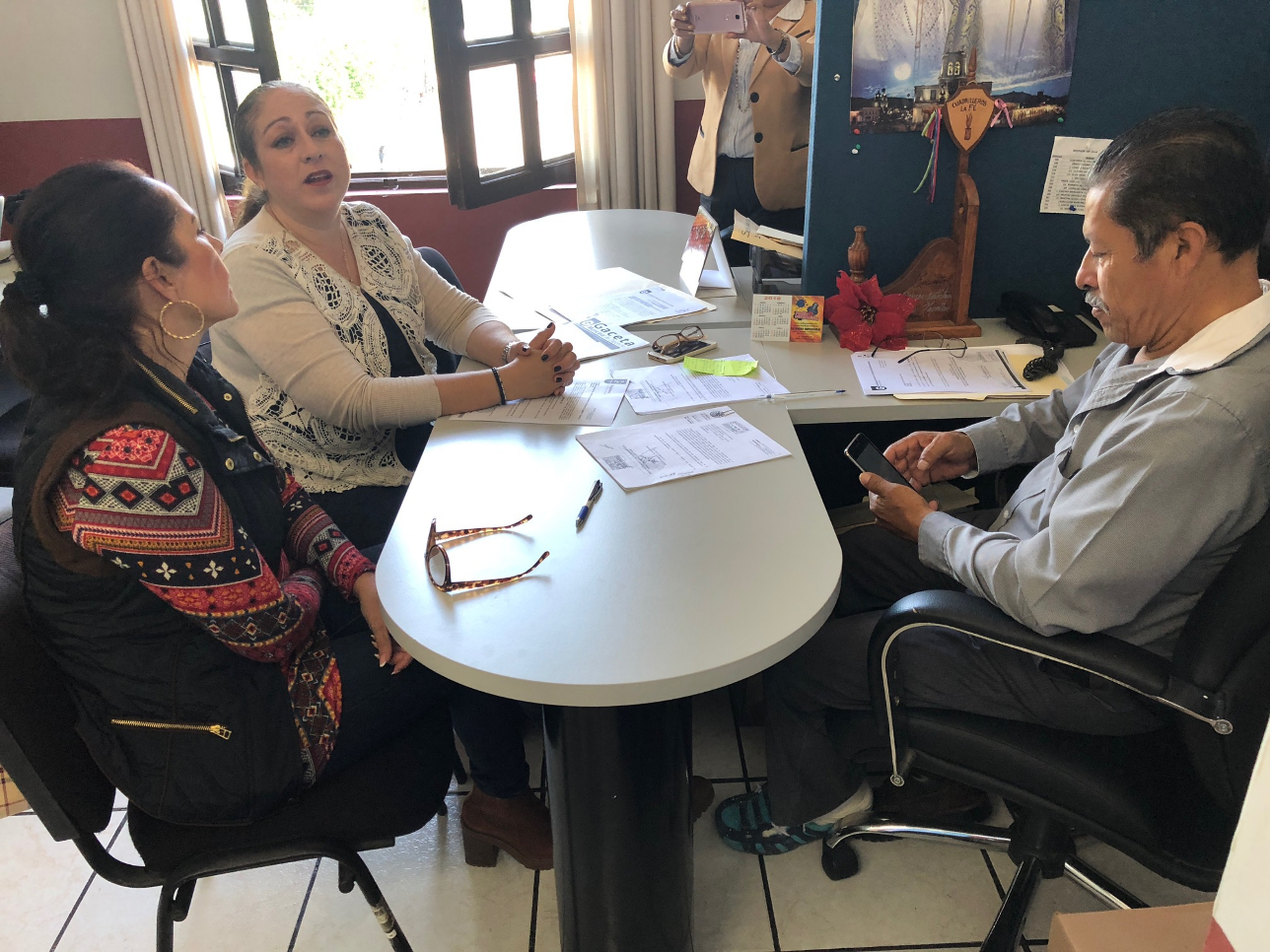 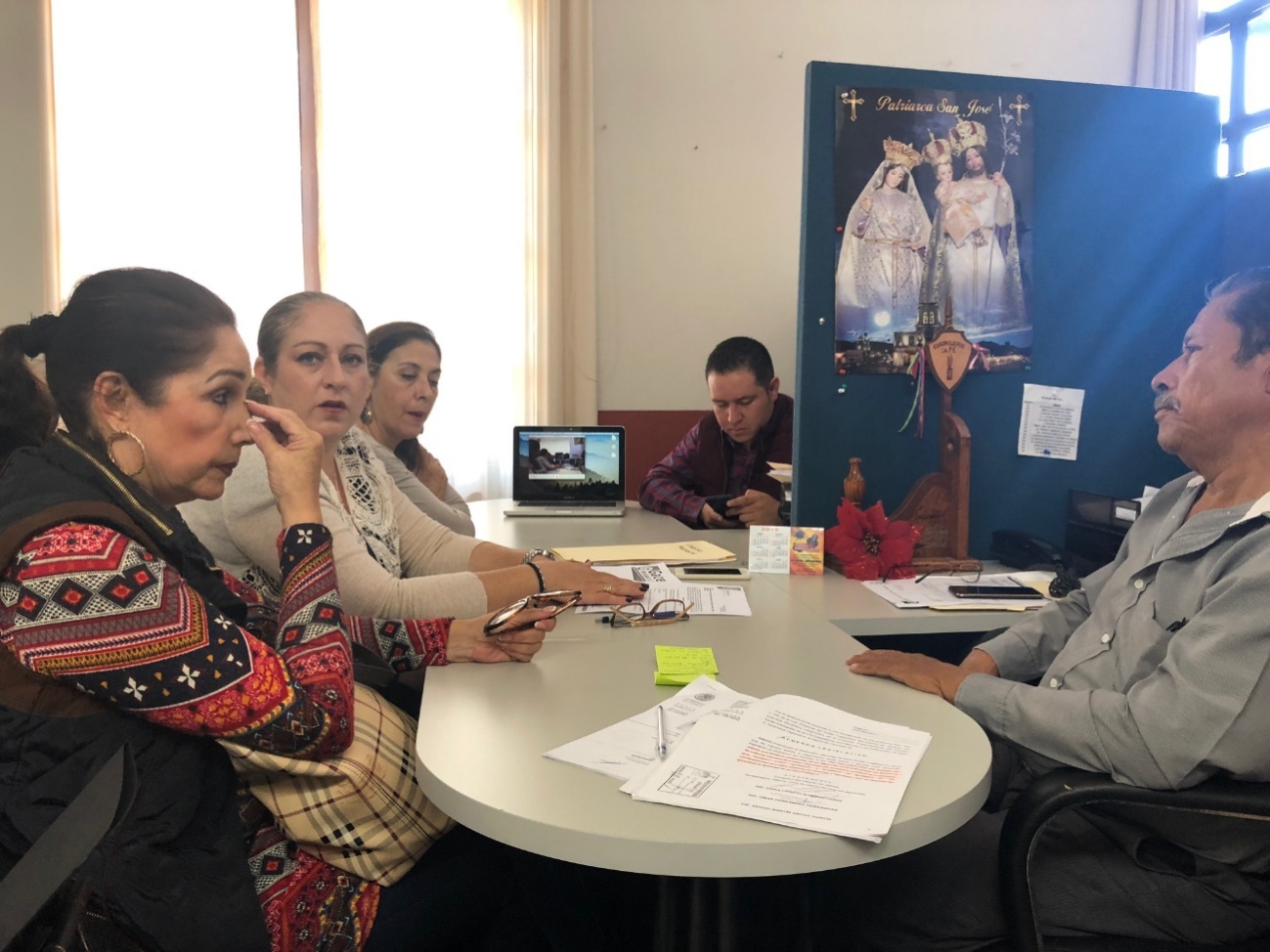 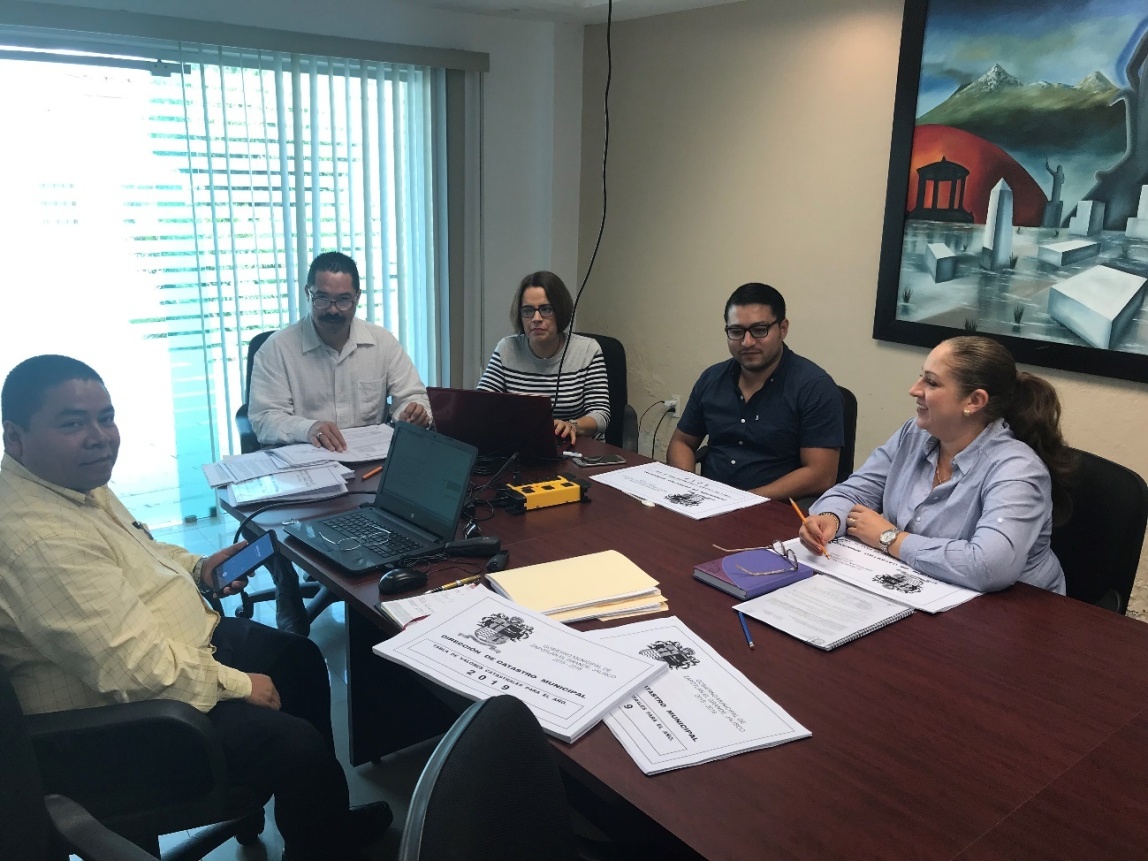 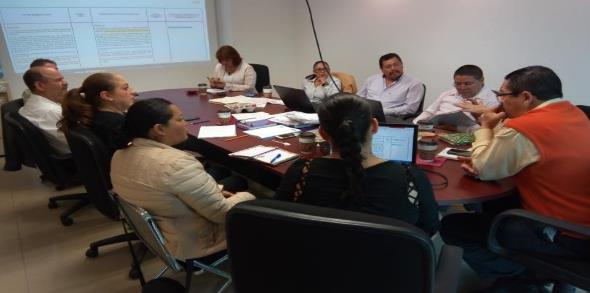 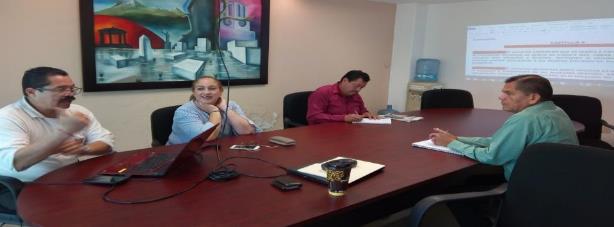 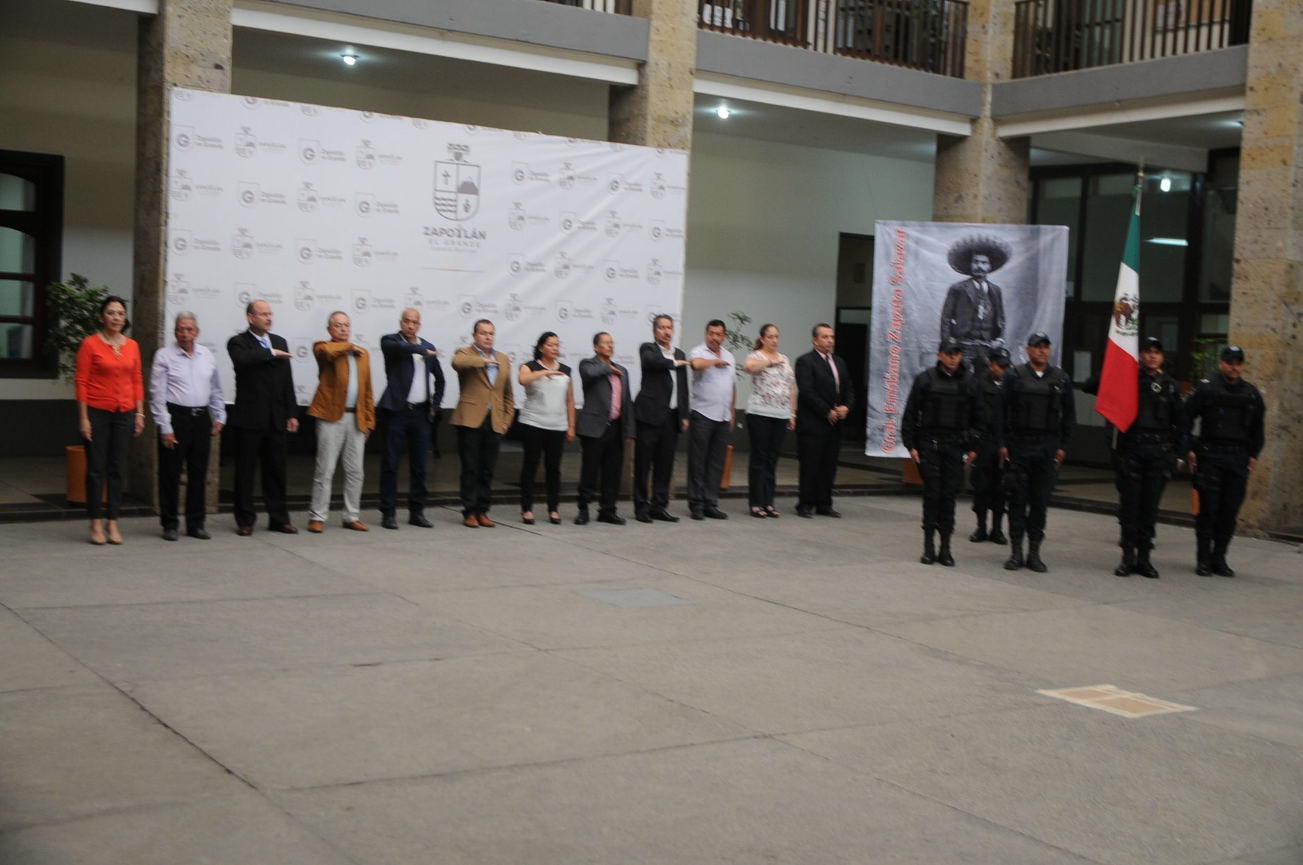 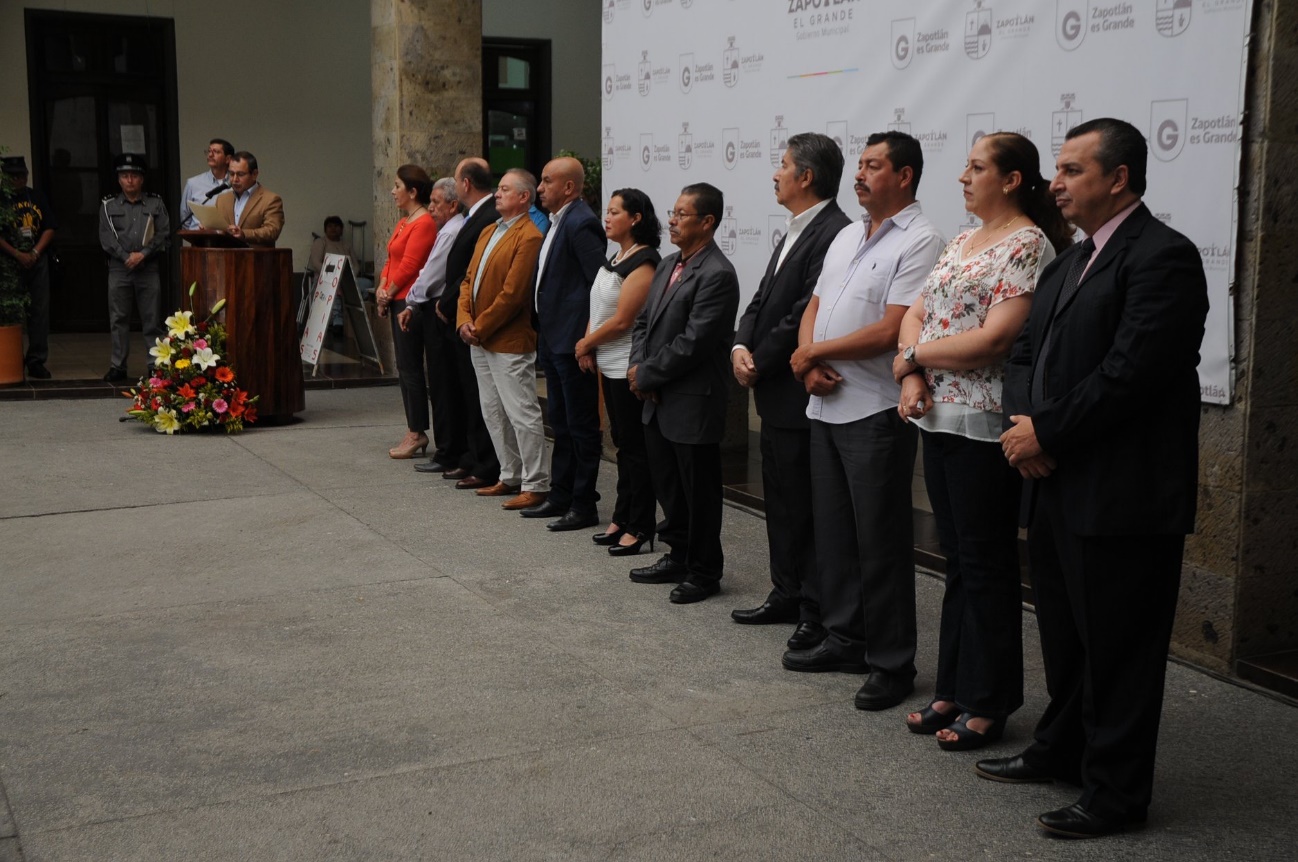 ACTO CIVICO NATALICIO DE EMILIANO ZAPATA.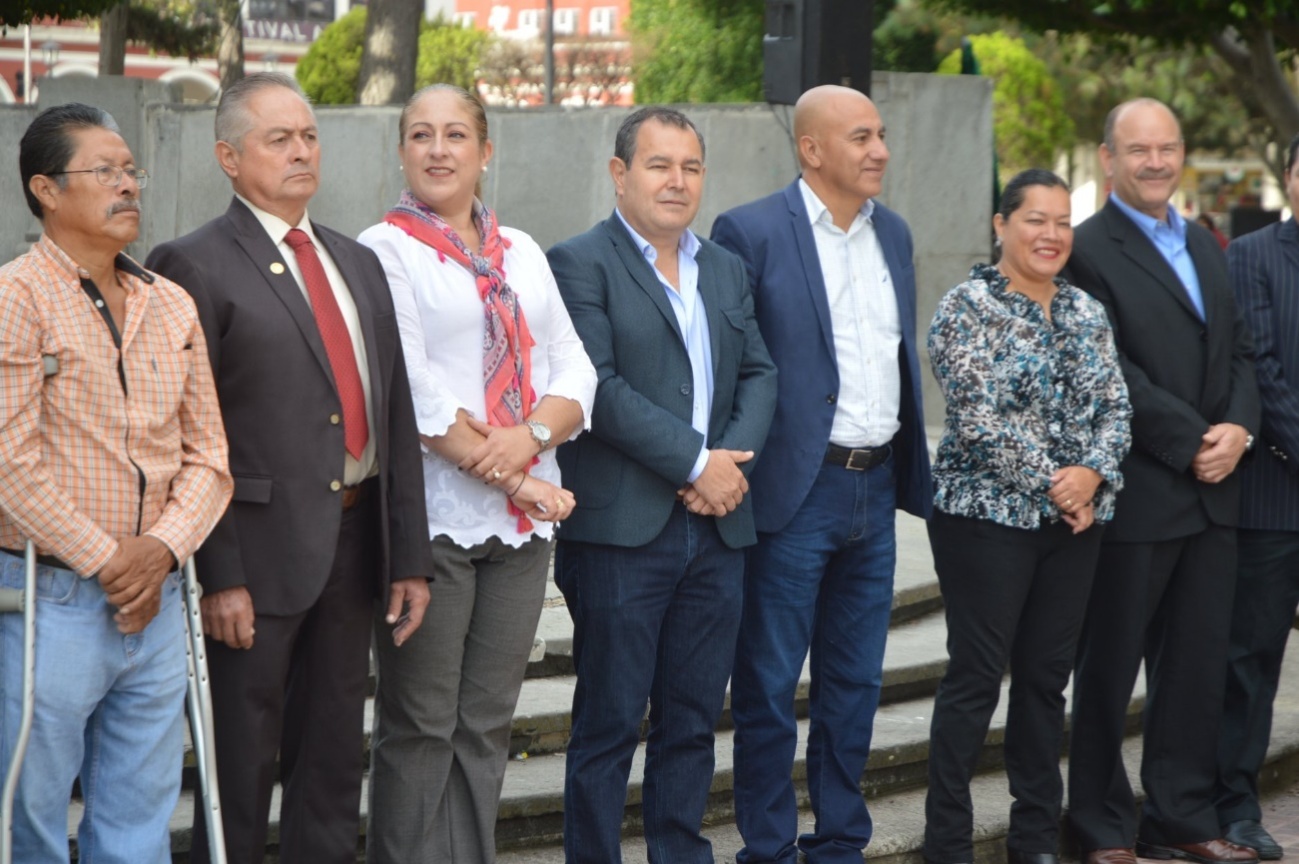 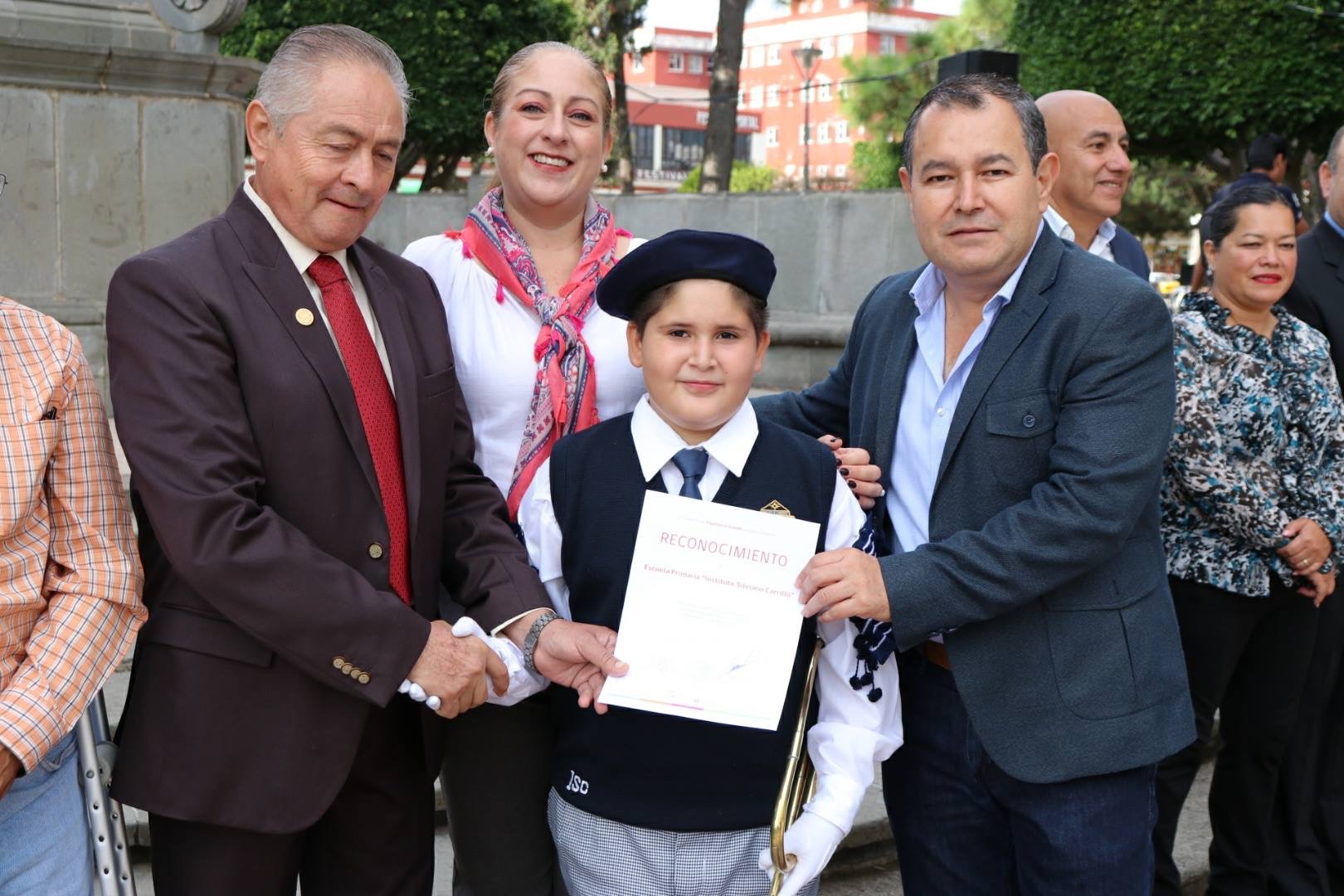 ACTO CIVICO DE LOS NIÑOS HEROES DE CHAPULTEPEC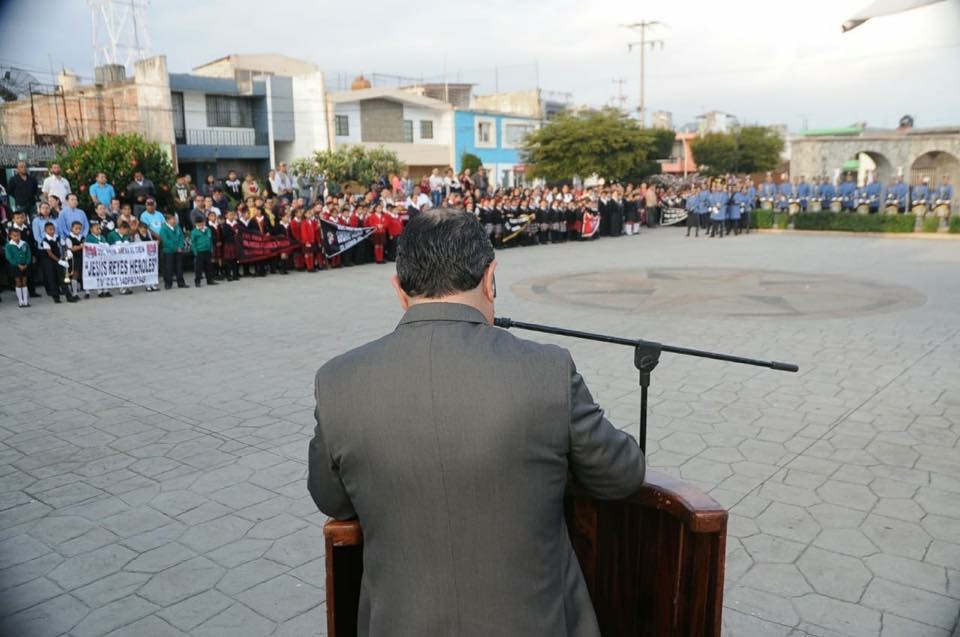 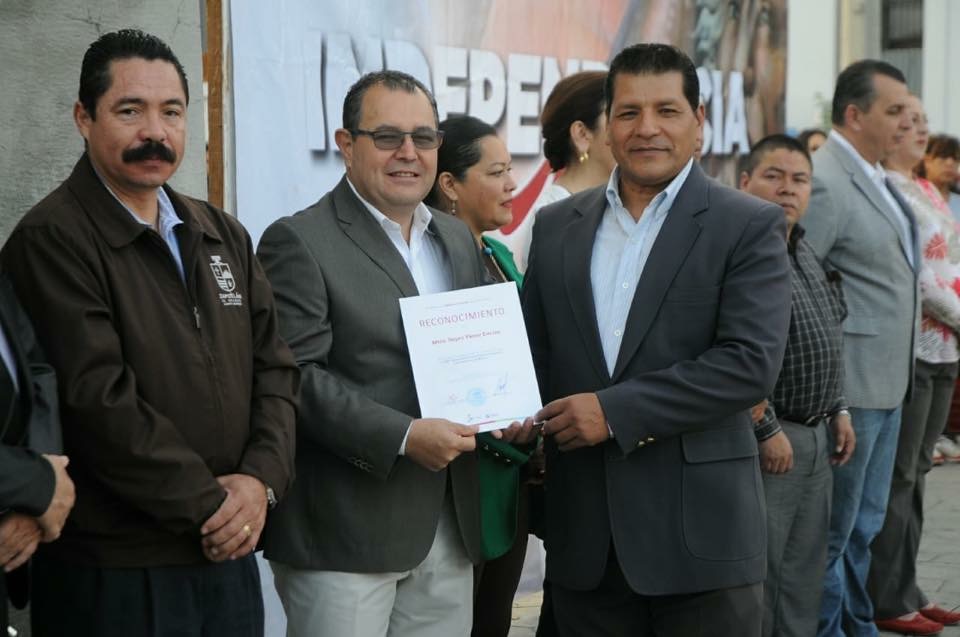 ACTO CIVICO ANIVERSARIO DE LA INDEPENDENCIA NACIONAL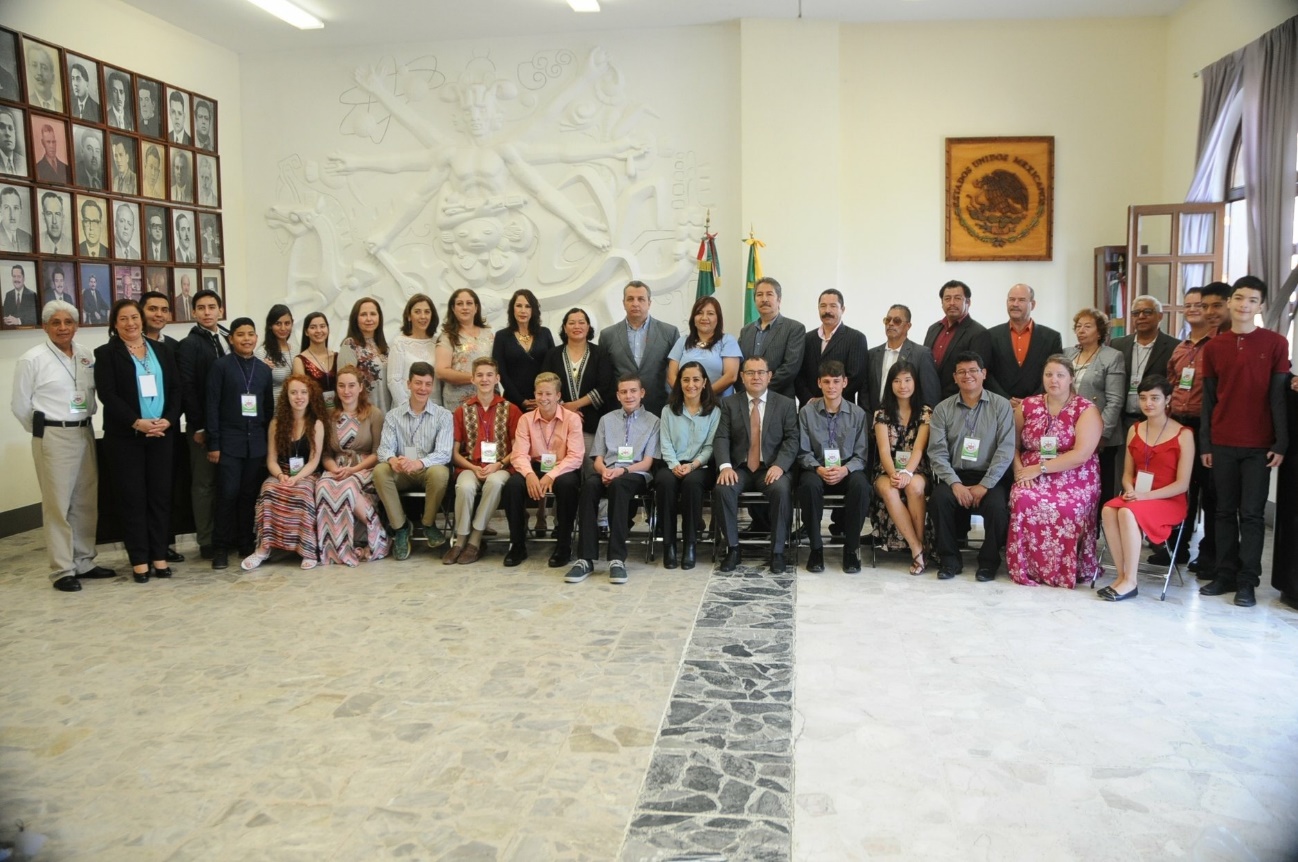 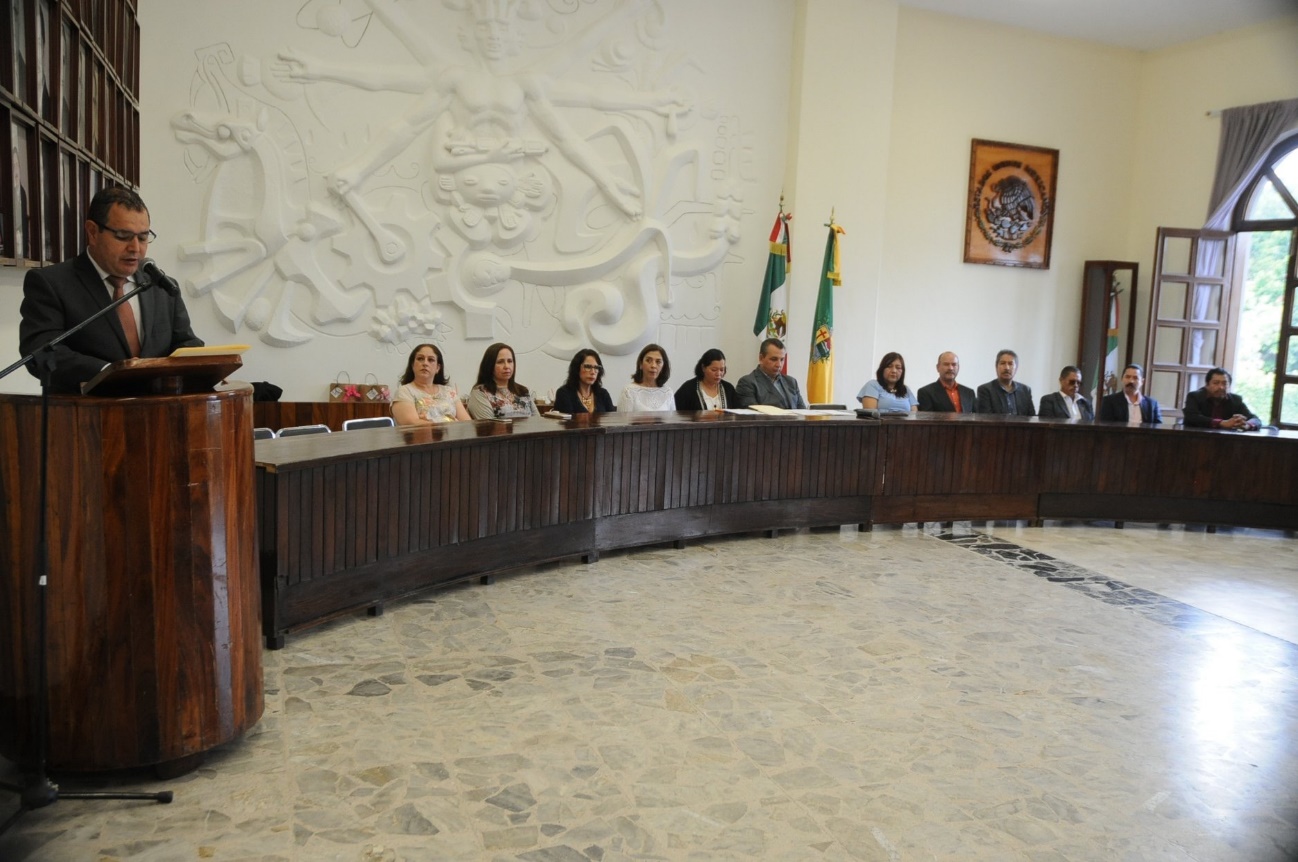 EVENTO DE RECEPCION DE LA DELEGACION DE LA CIUDAD HERMANA DE LONGMONT, COLORADO.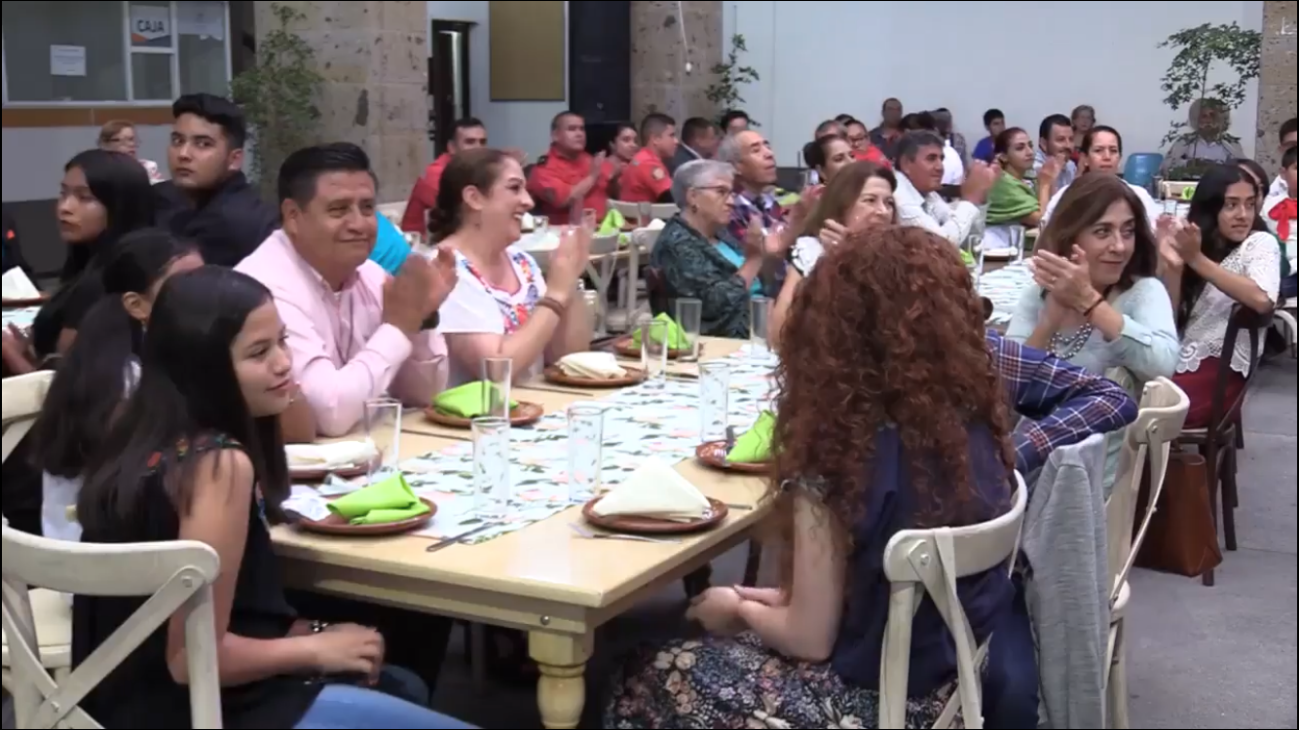 TARDE MEXICANA CON LA DELEGACION DE LA CIUDAD HERMANA DE LONGMONT, COLORADO.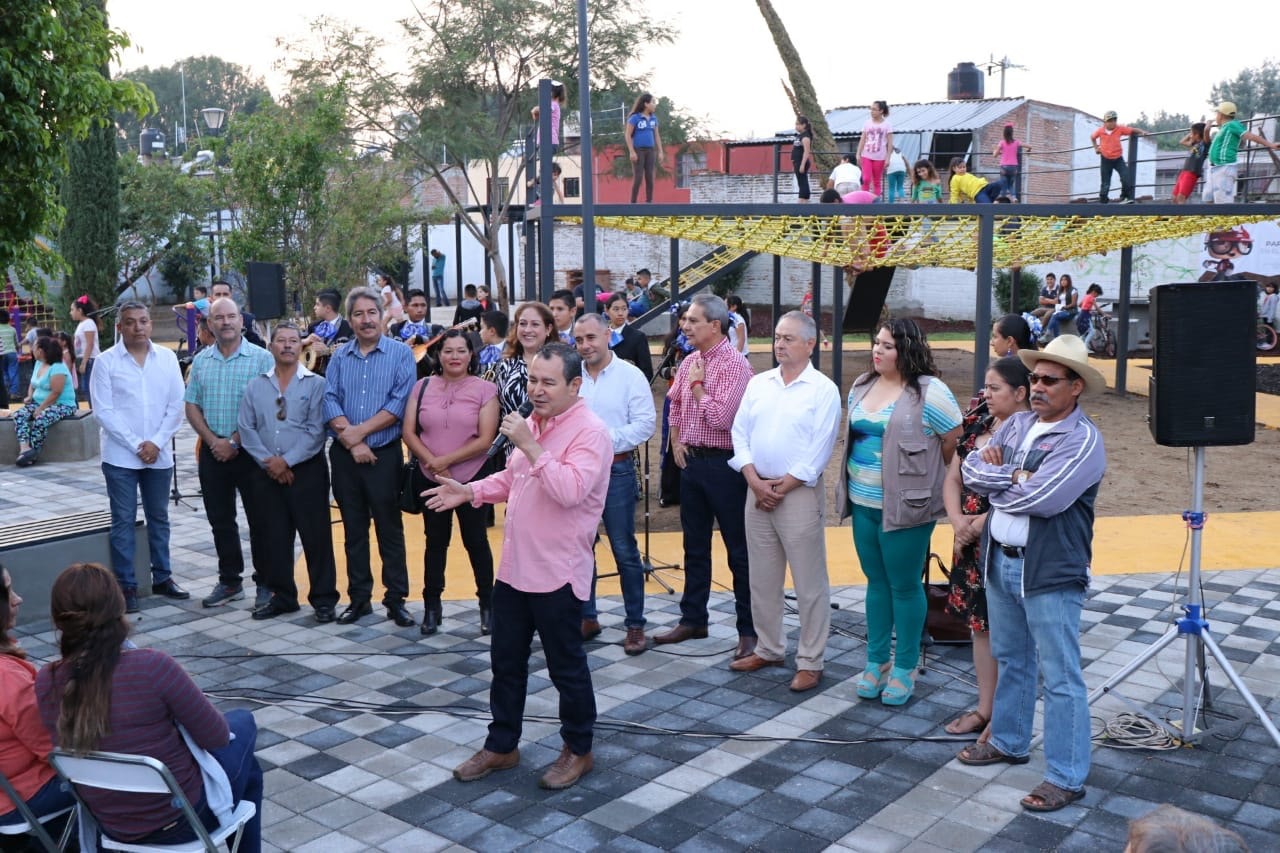 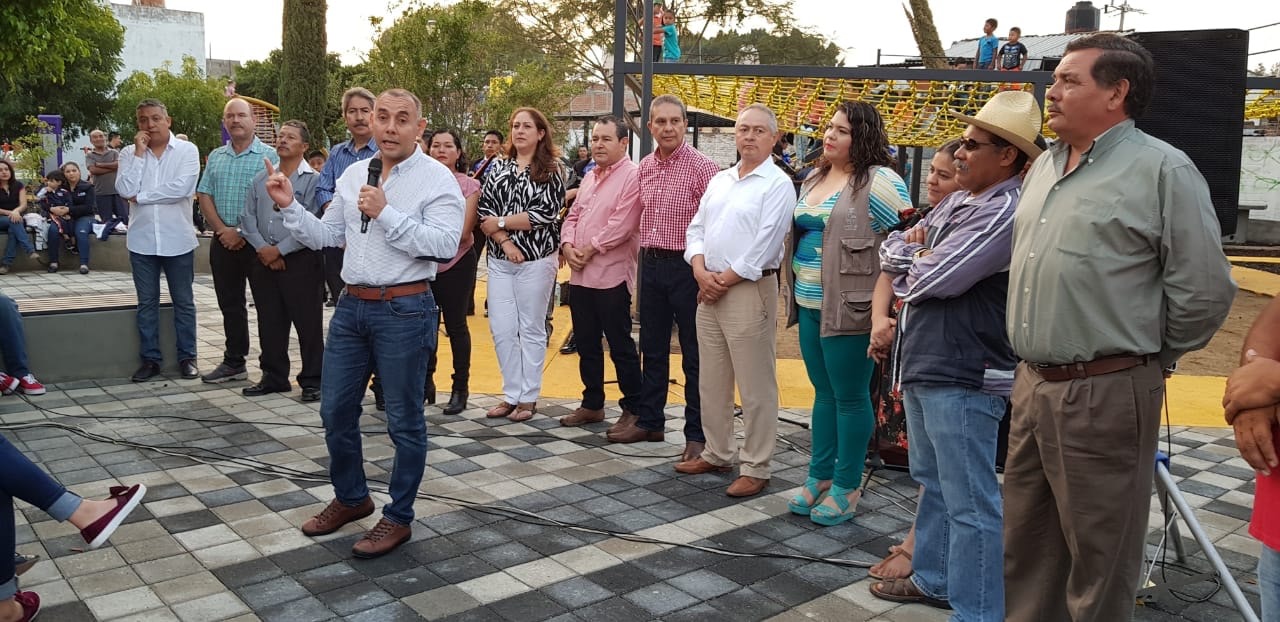 INAGURACION DE PARQUE LOS ENCINOS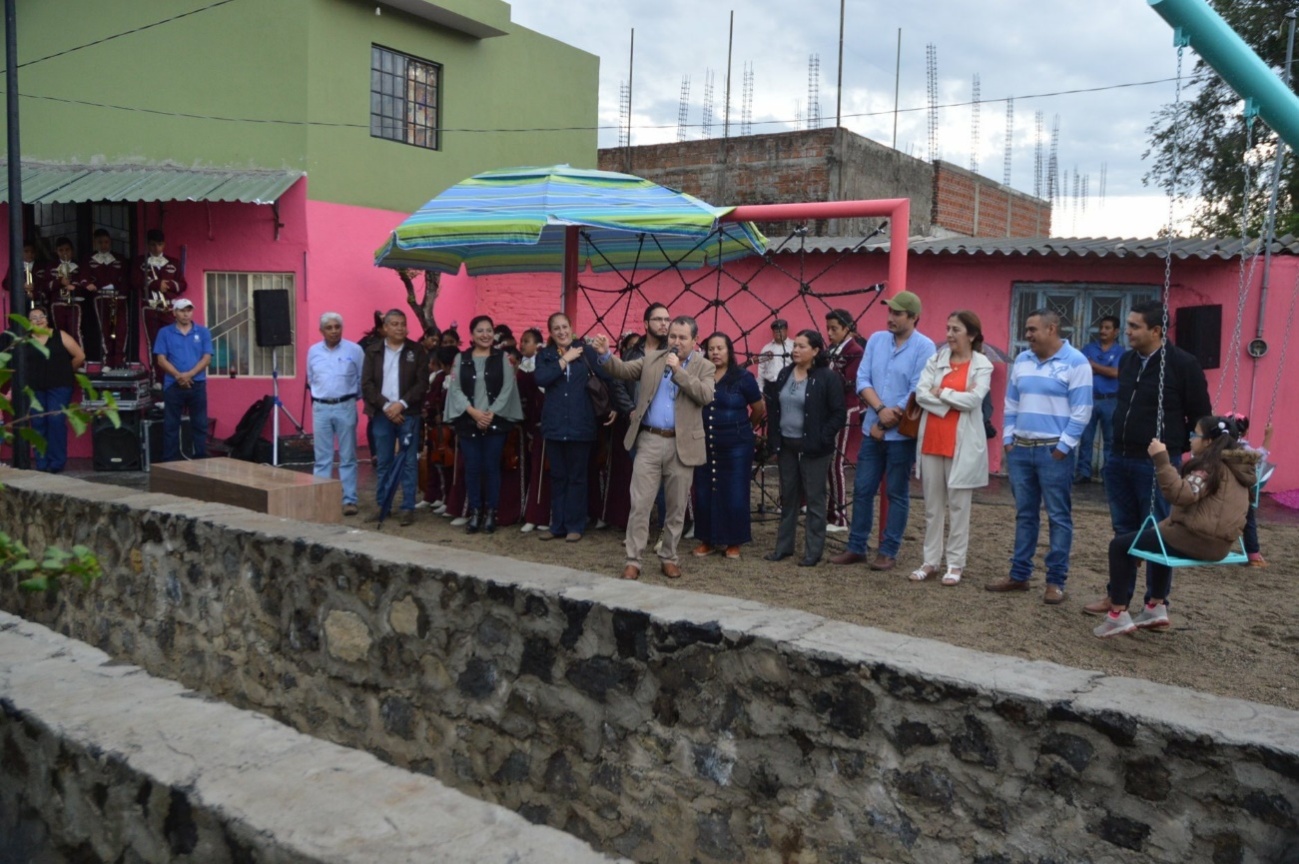 INAUGURACION DE LA CERRADA DE GONZALEZ ORTEGA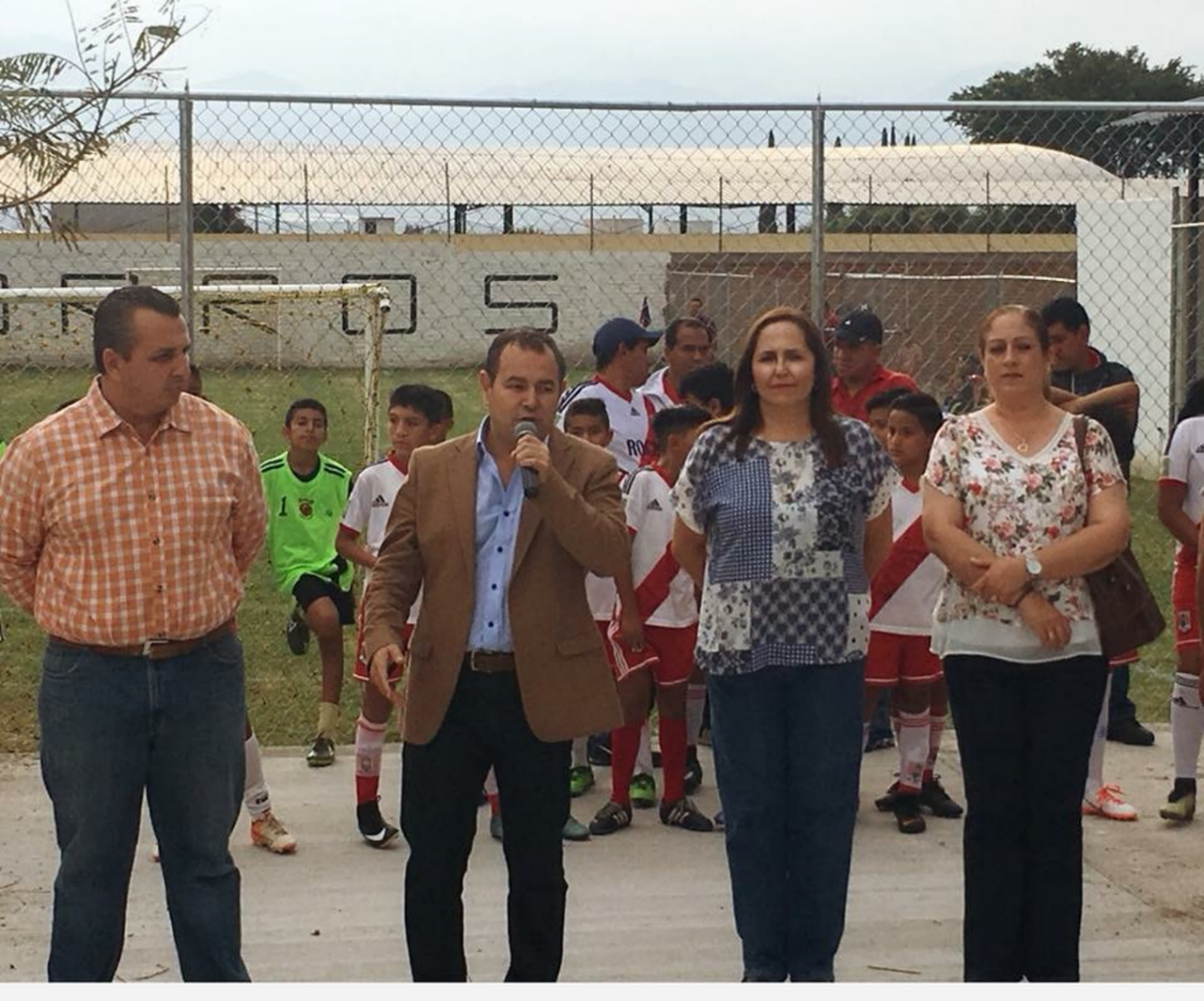 INAUGURACION DE LA CANCHA DE FUTBOL RAPIDO EN LA COLONIA SOLIDARIDAD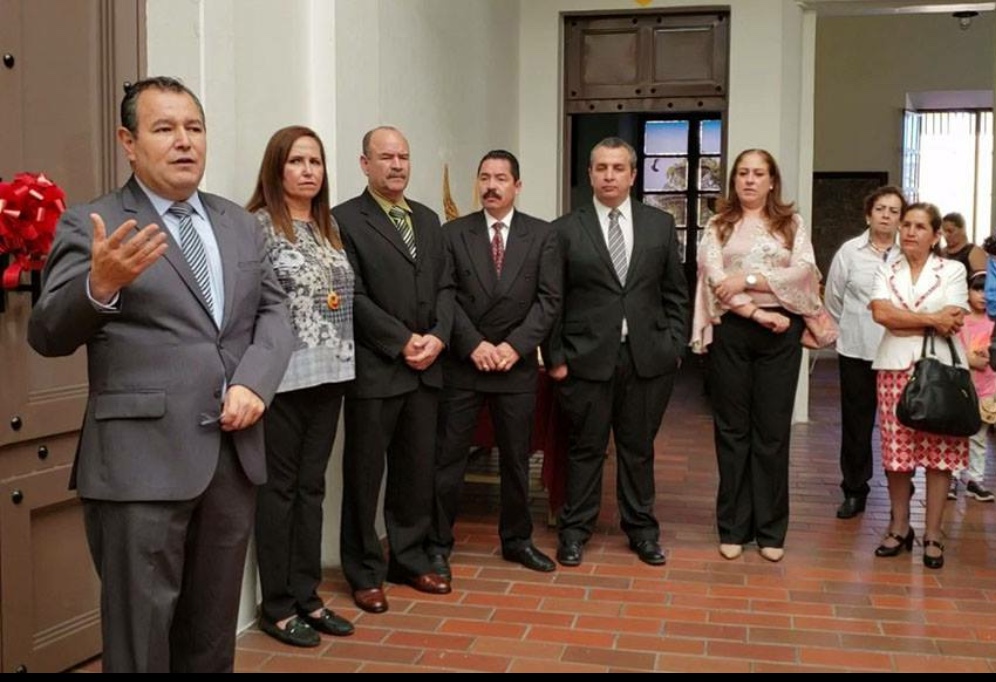 REAPERTURA DE LA BIBILIOTECA MUNICIPAL MAURO VELASCO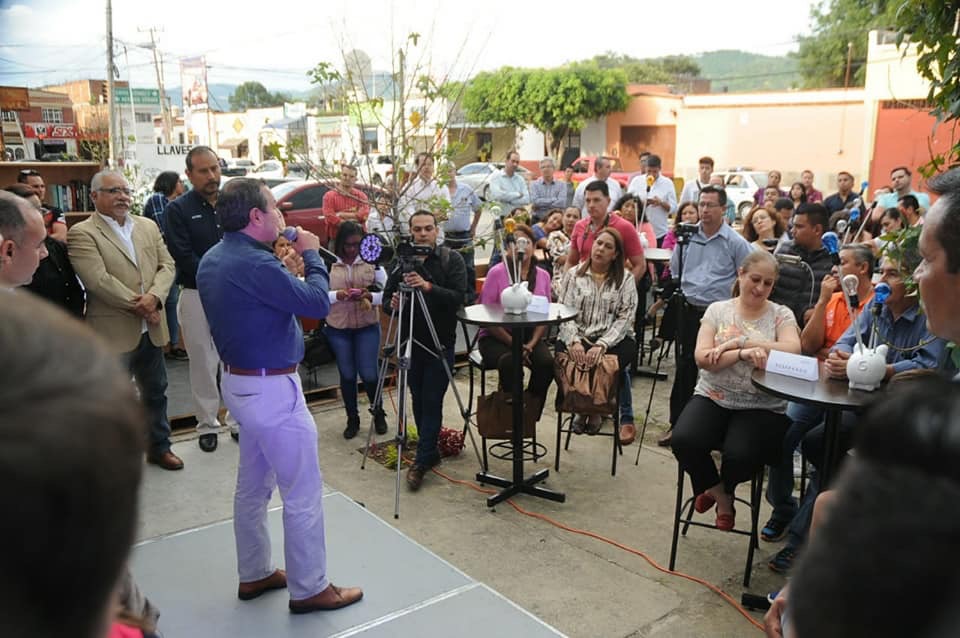 INAUGURACION DE PUNTO ZAPOTLAN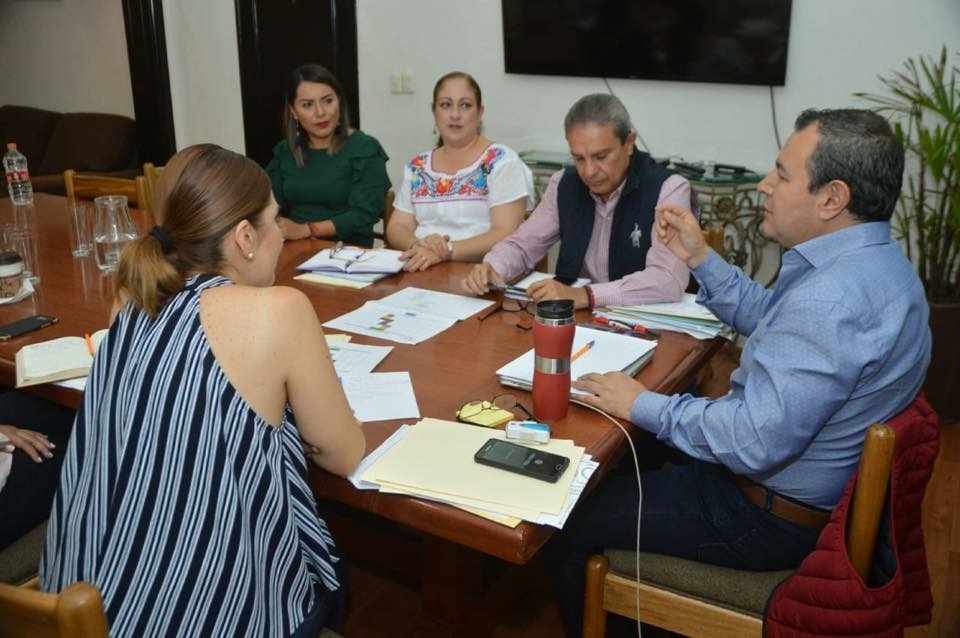 REUNION DE TRABAJO ENTREGA-RECEPCION DE LA ADMINISTRACION PUBLICA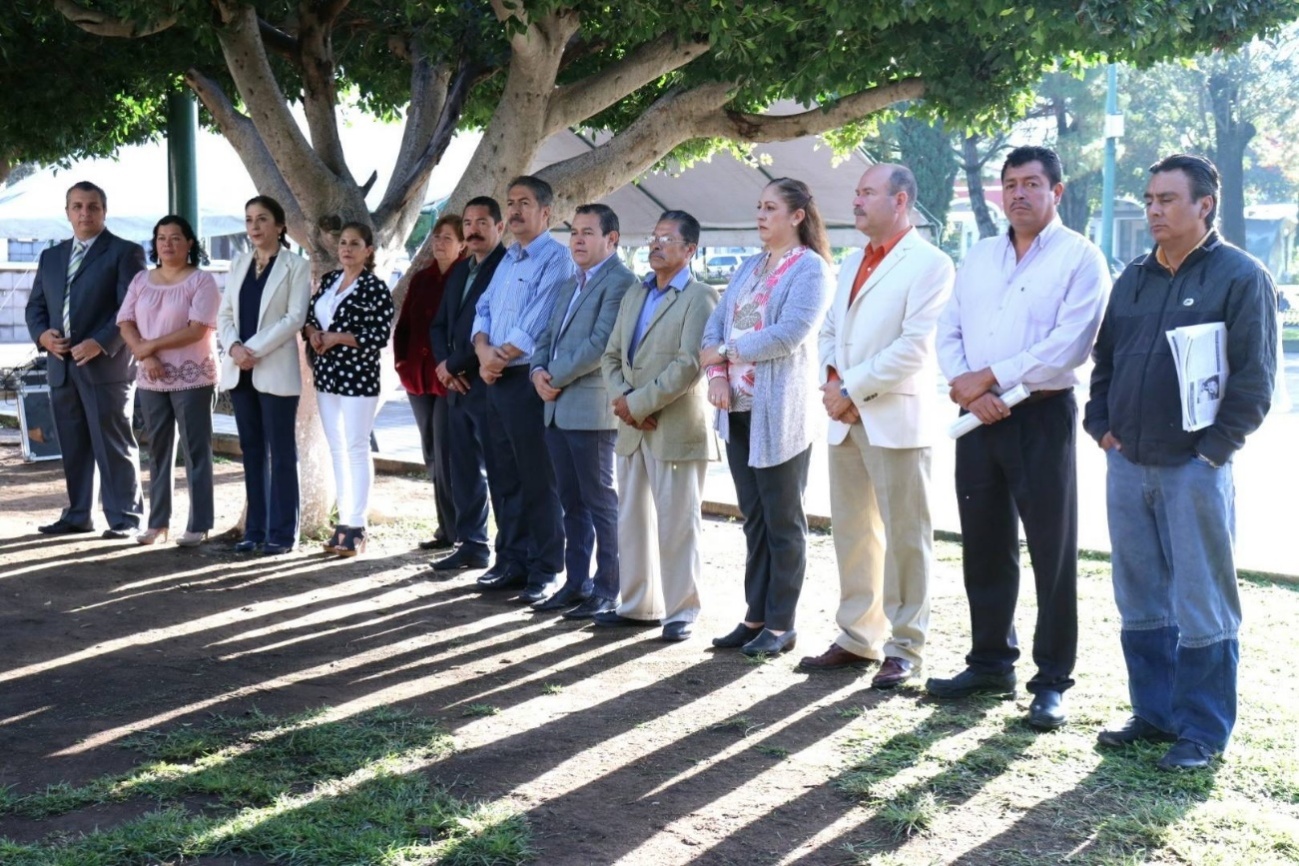 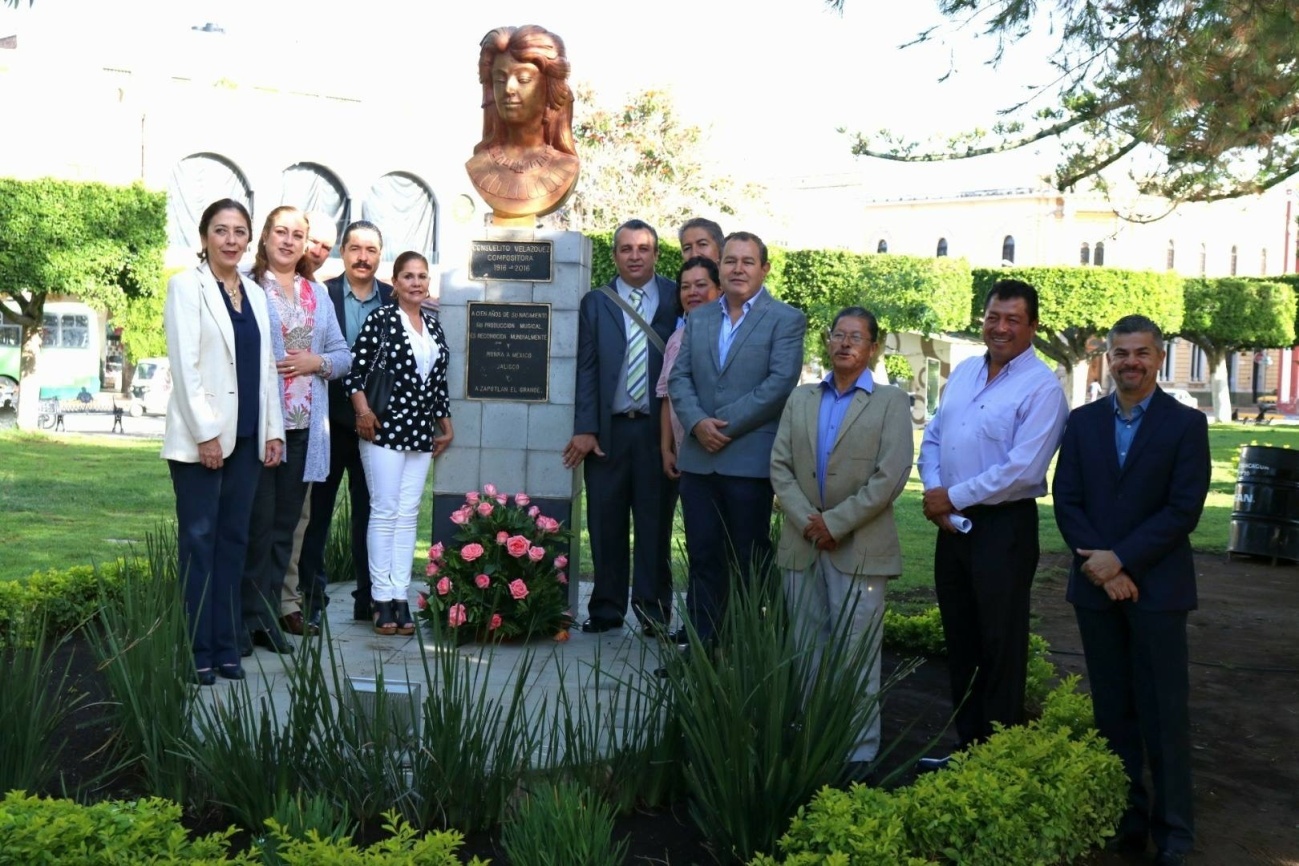 ANIVERSARIO DEL NATALICIO DE CONSUELITO VELAZQUEZ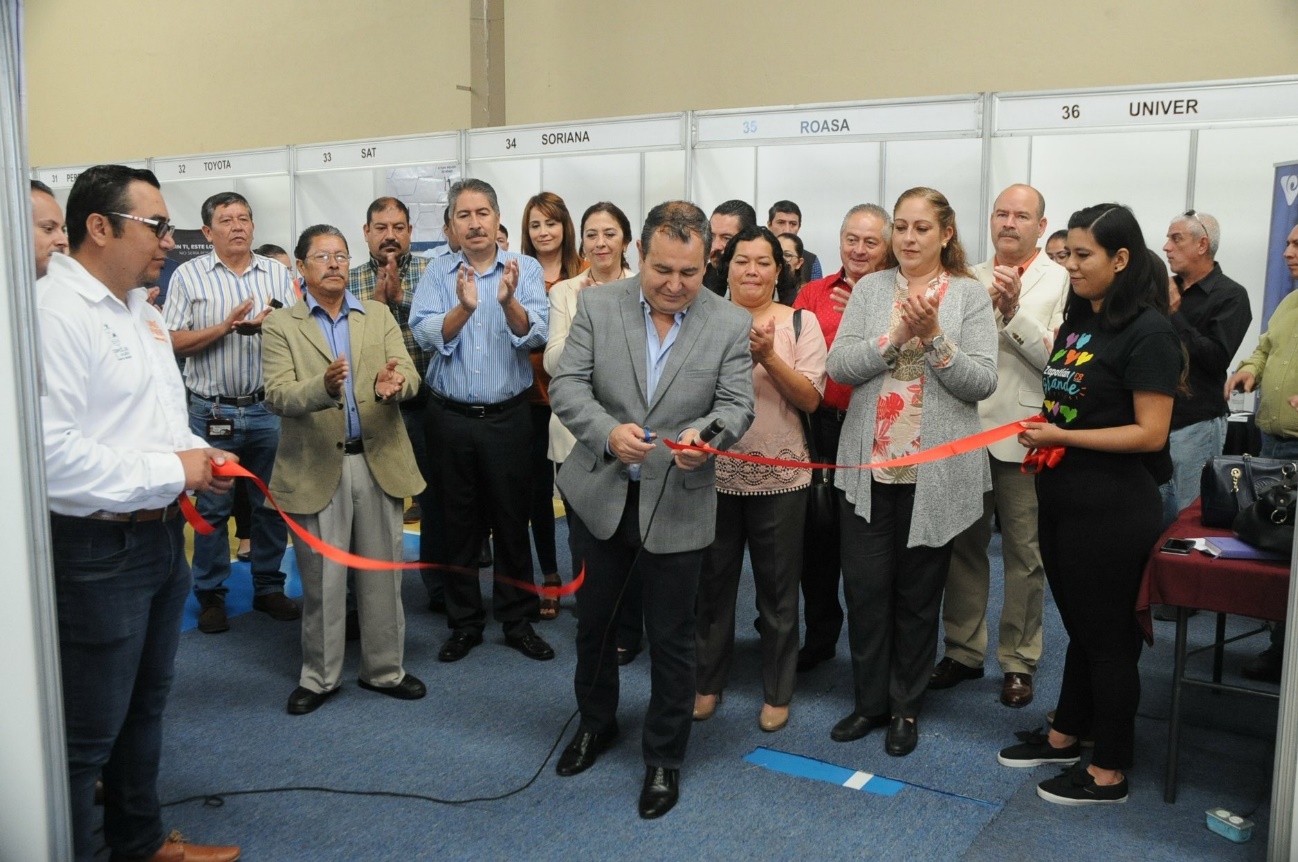 FERIA DEL EMPELO MUNICIPAL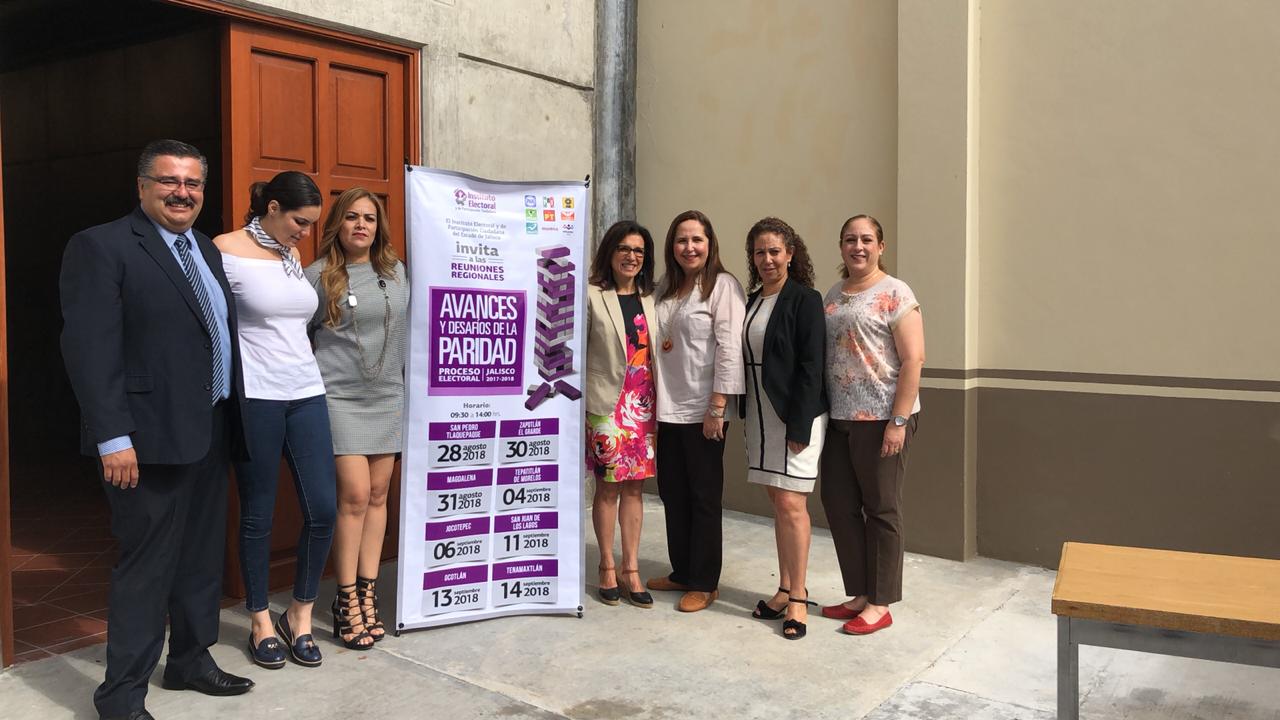 REUNION REGIONAL “AVANCES Y DESAFIOS DE LA PARIDAD”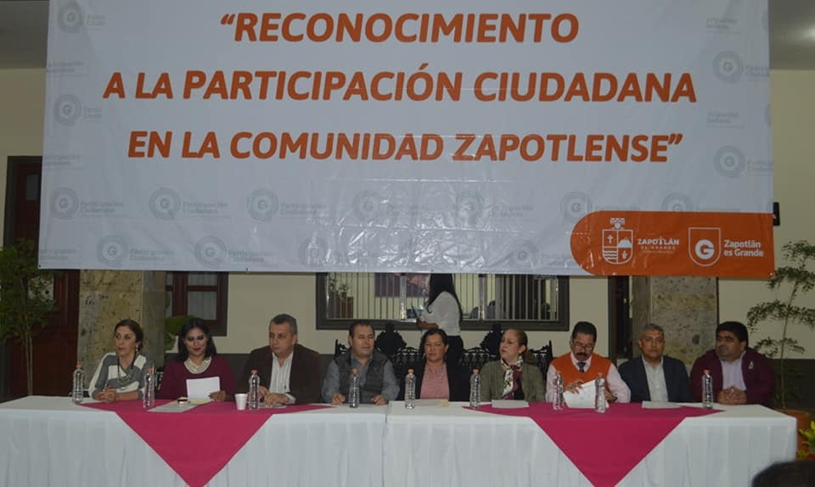 RECONOCIMIENTO A LA PARTICIPACION CIUDADANA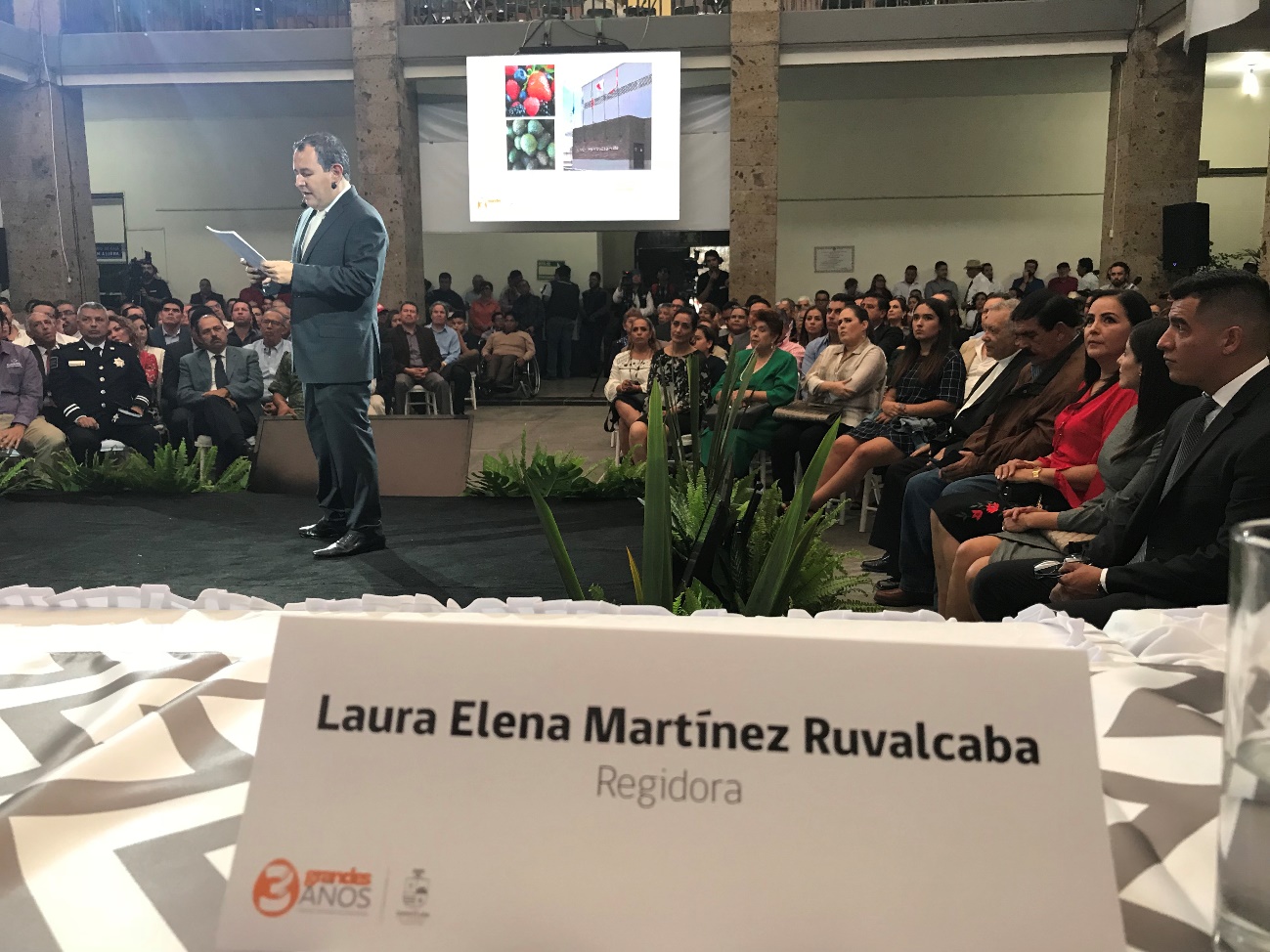 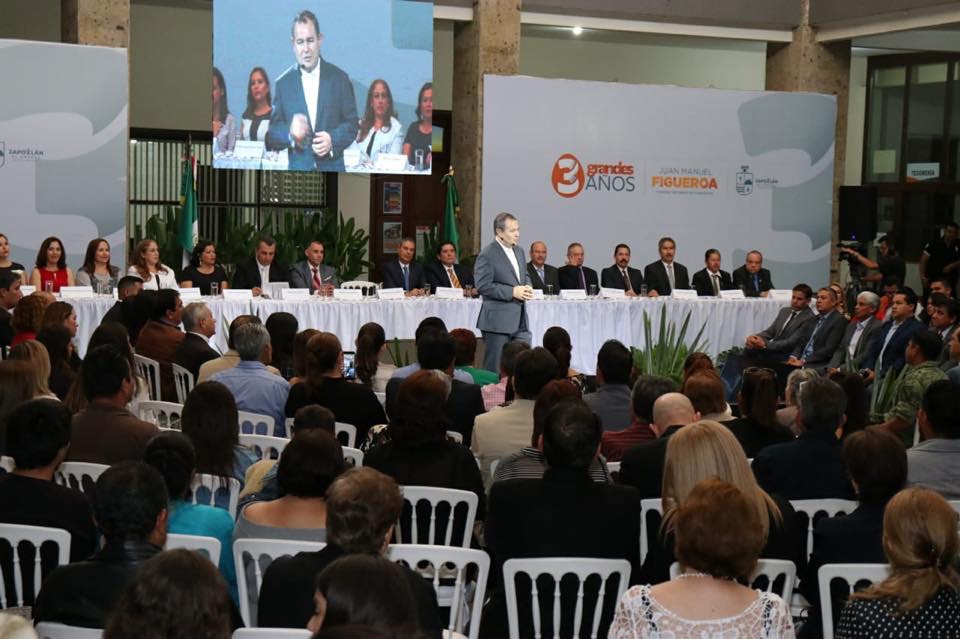 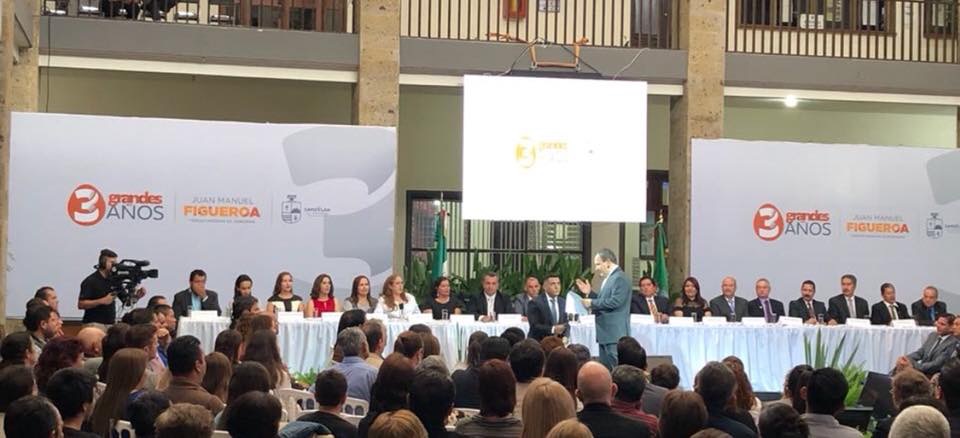 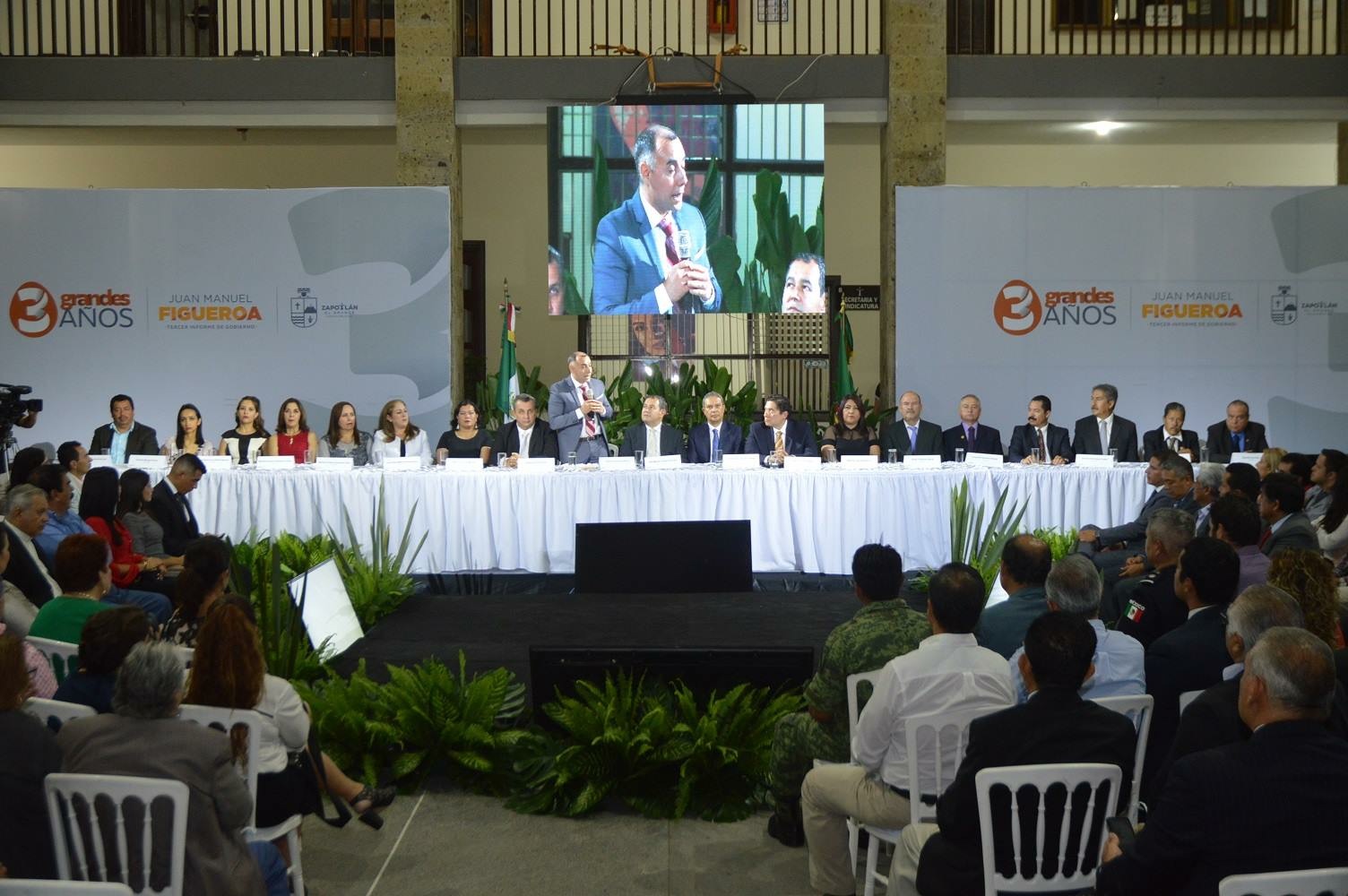 EVENTO DE PRESENTACION DEL TERCER INFORME DE GOBIERNO MUNICIPAL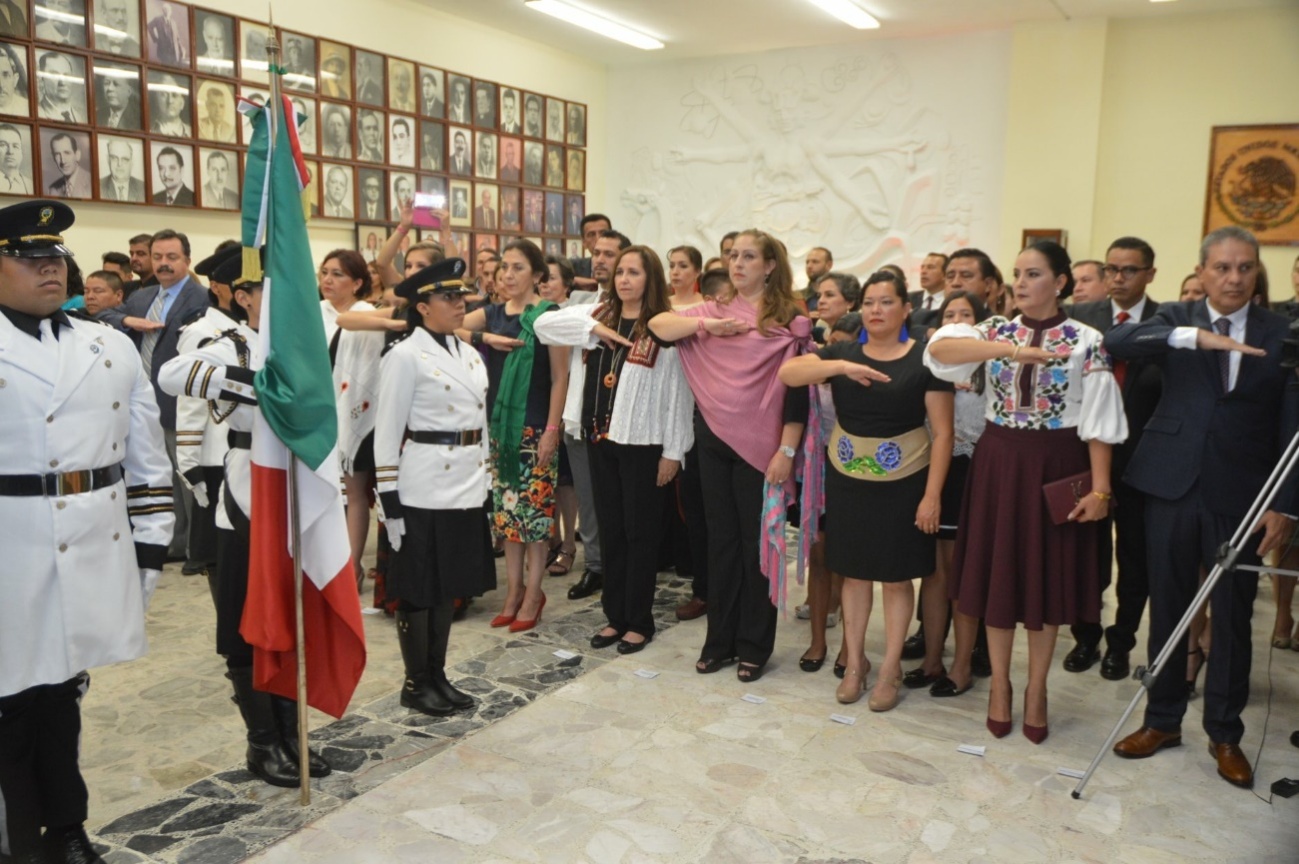 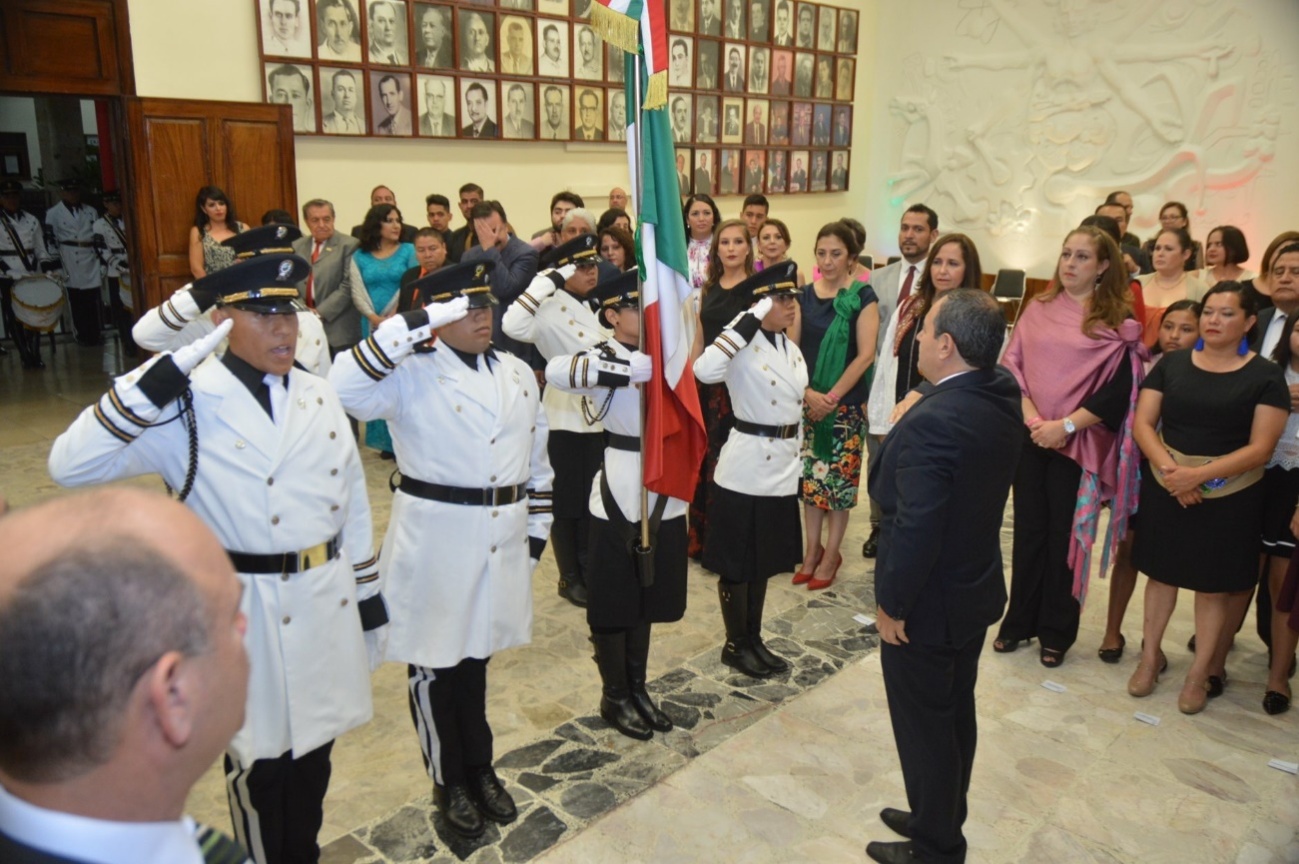 CEREMONIA DEL GRITO DE INDEPENDENCIA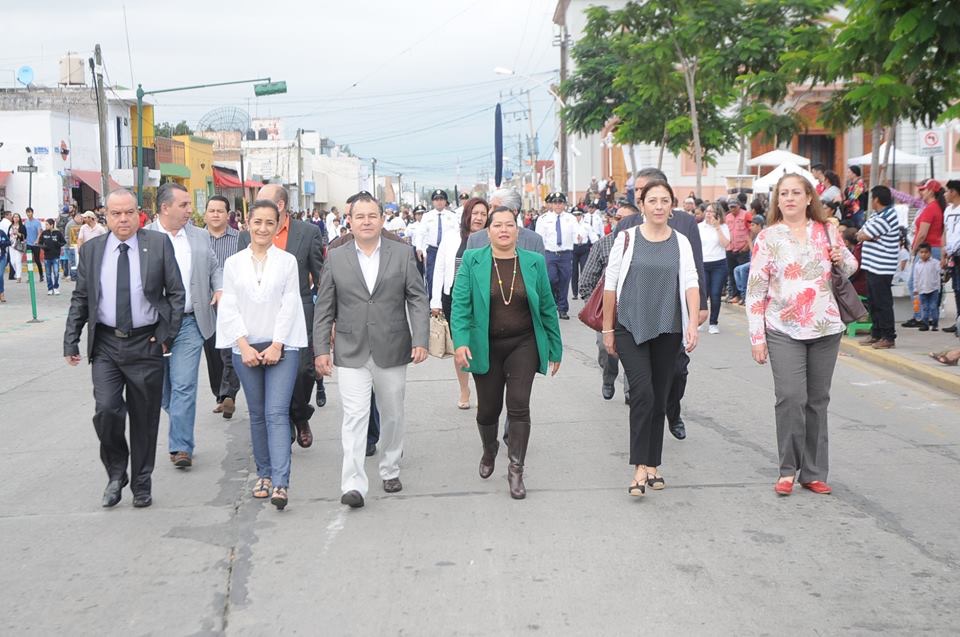 DESFILE CONMEMORATIVO DE LA INDEPENDENCIA NACIONAL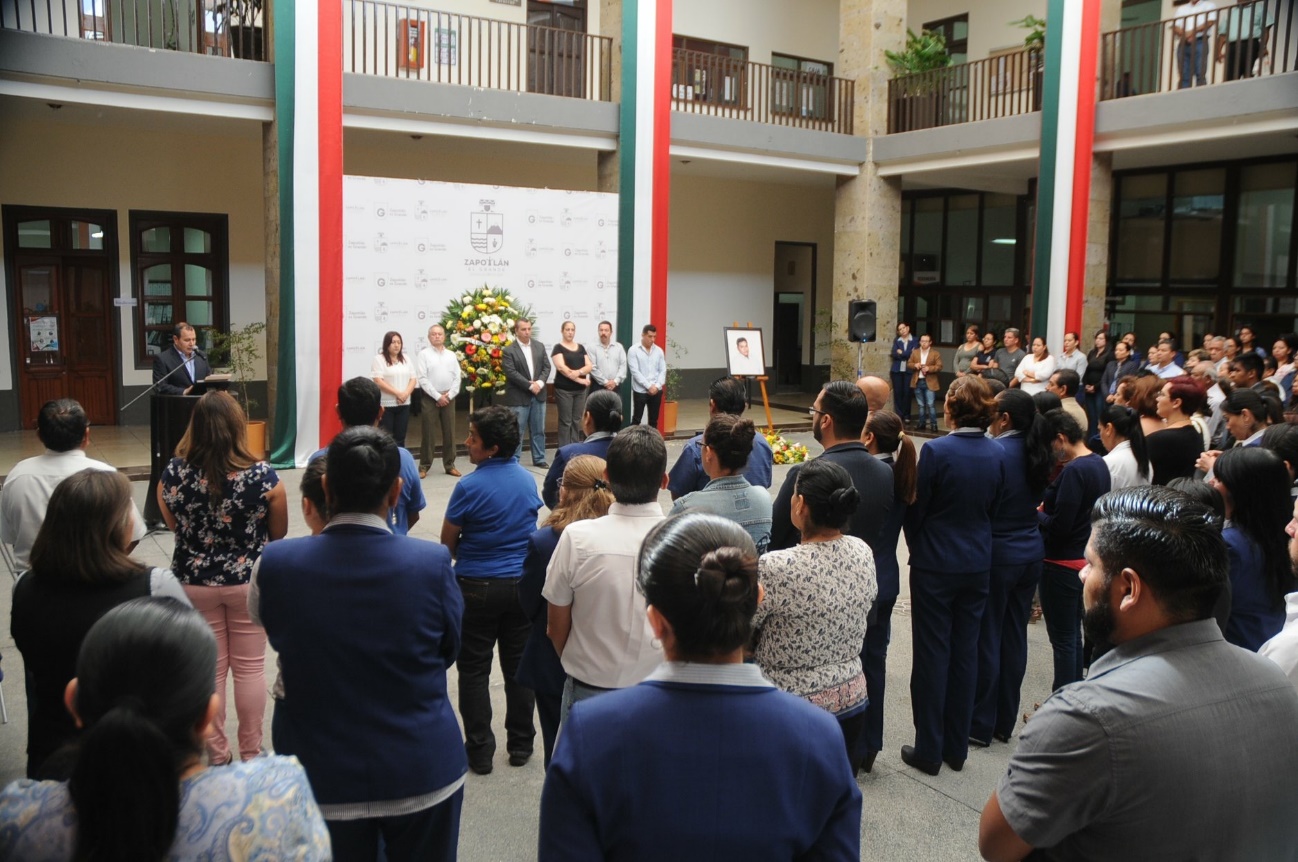 HOMENAJE LUCTUOSO A NUESTRO COMPAÑERO SERVIDOR PUBLICO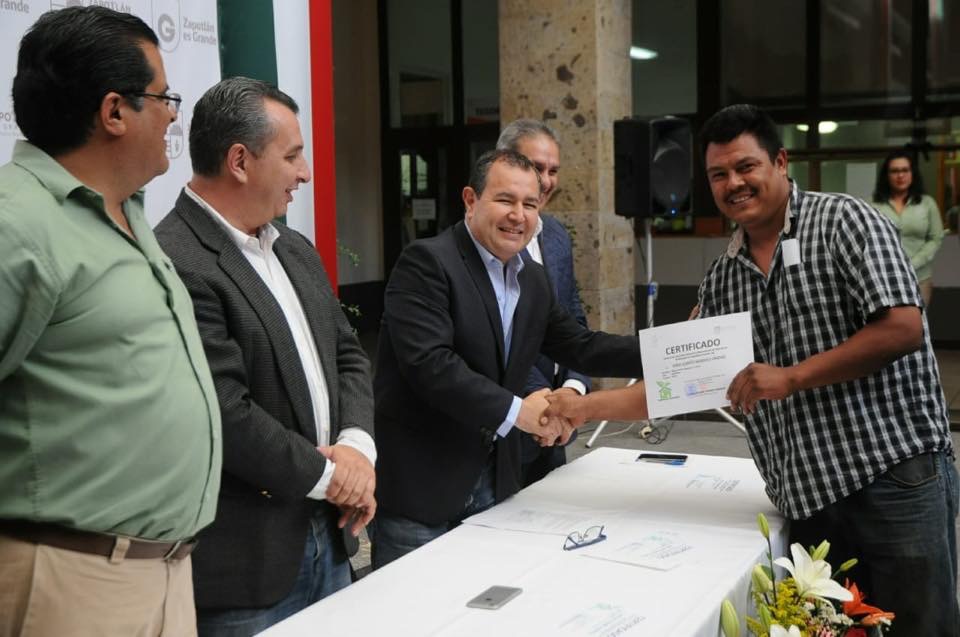 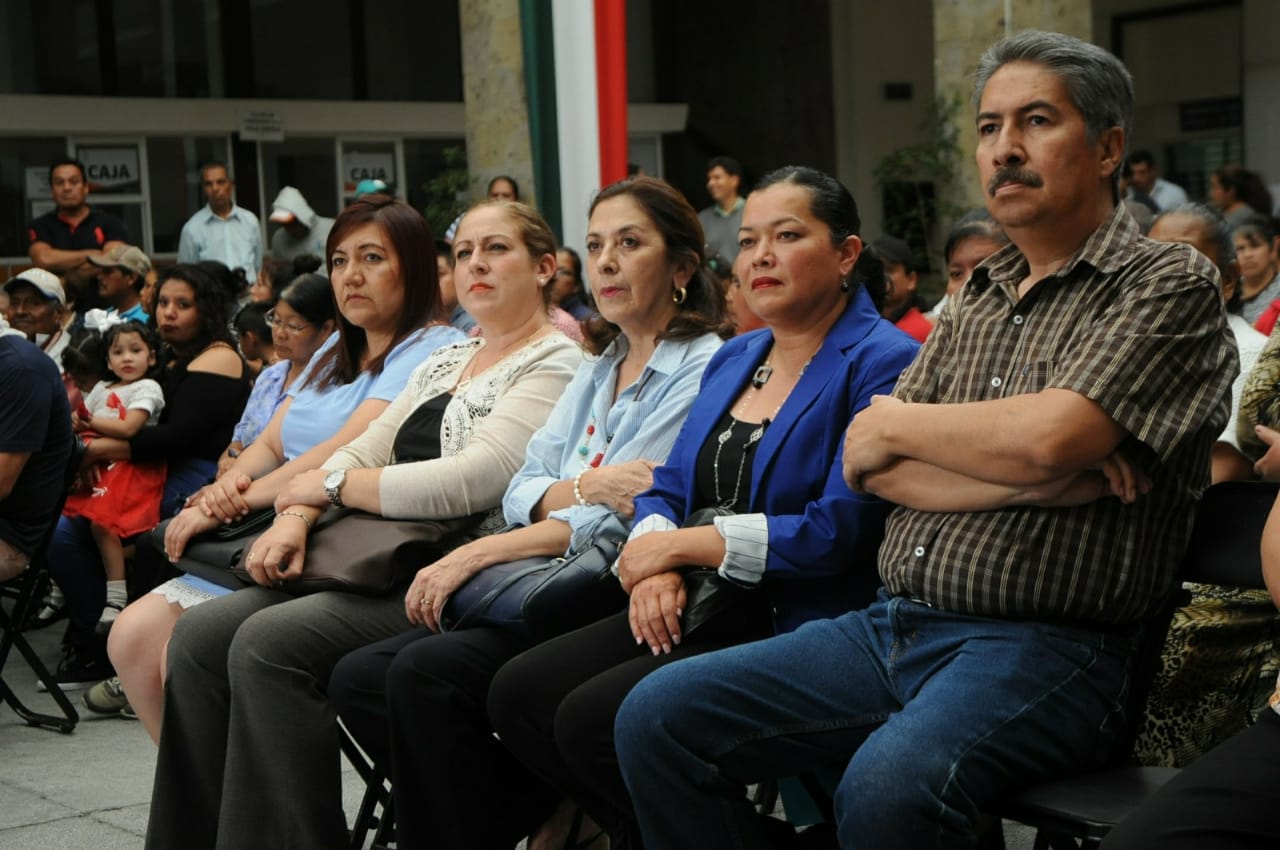 ENTREGA DE CERTIFICADOS PROGRAMA”ENCHULA TU CASA”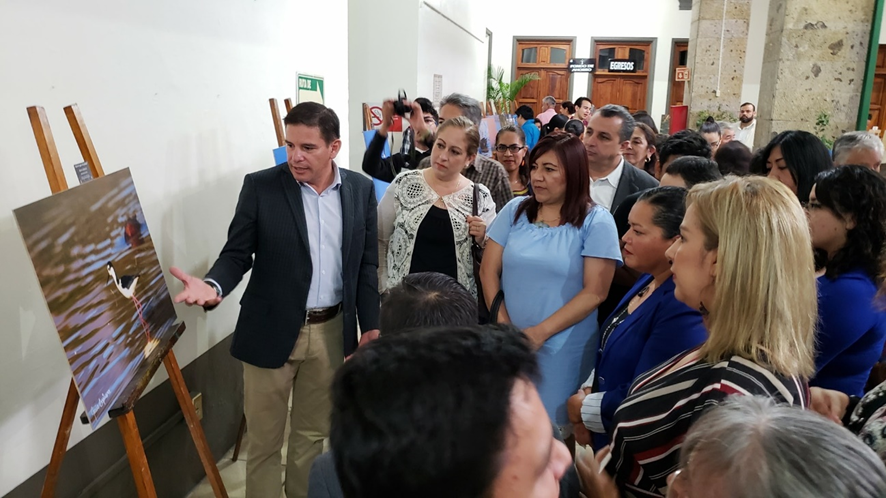 INAGURACION DE MUESTRA FOTOGRAFICA, FESTIVAL CULTURAL DE LA CIUDAD.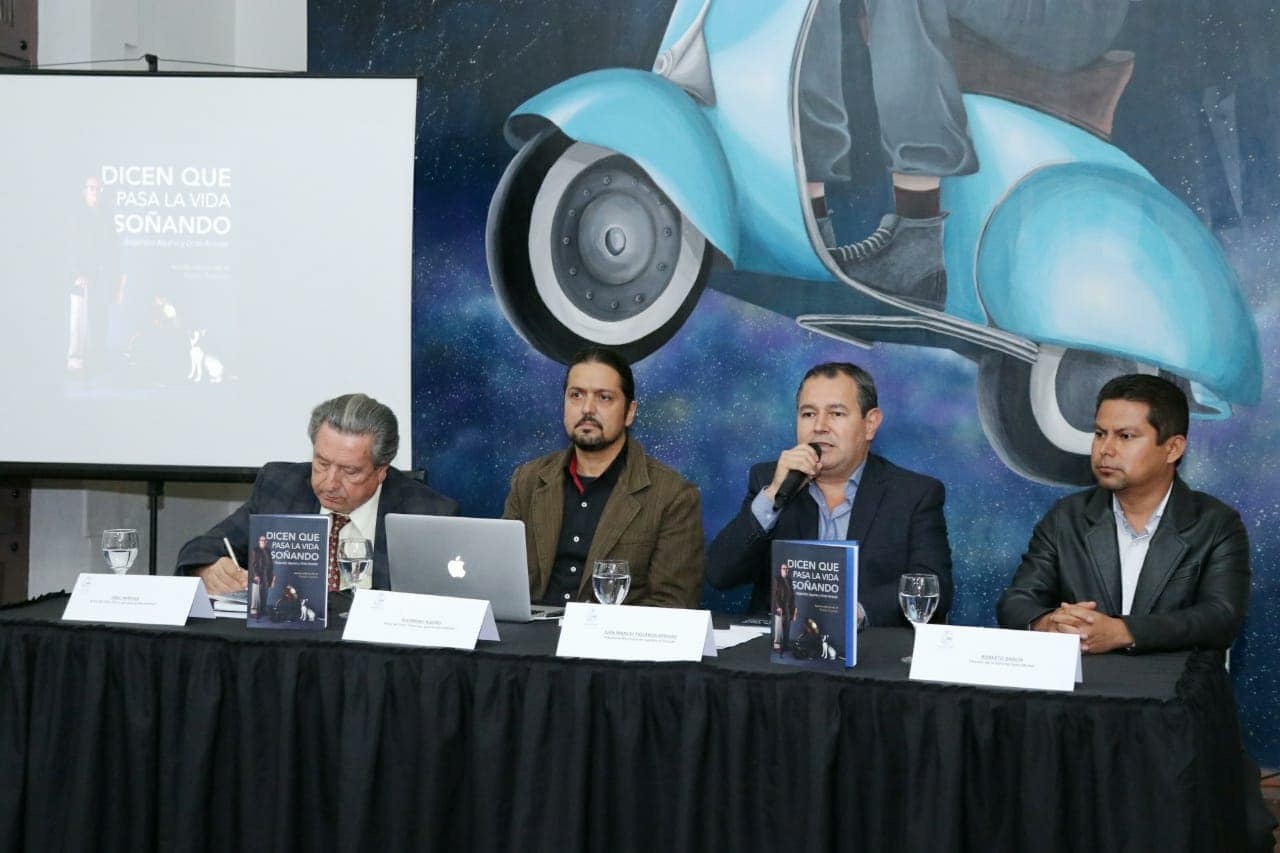 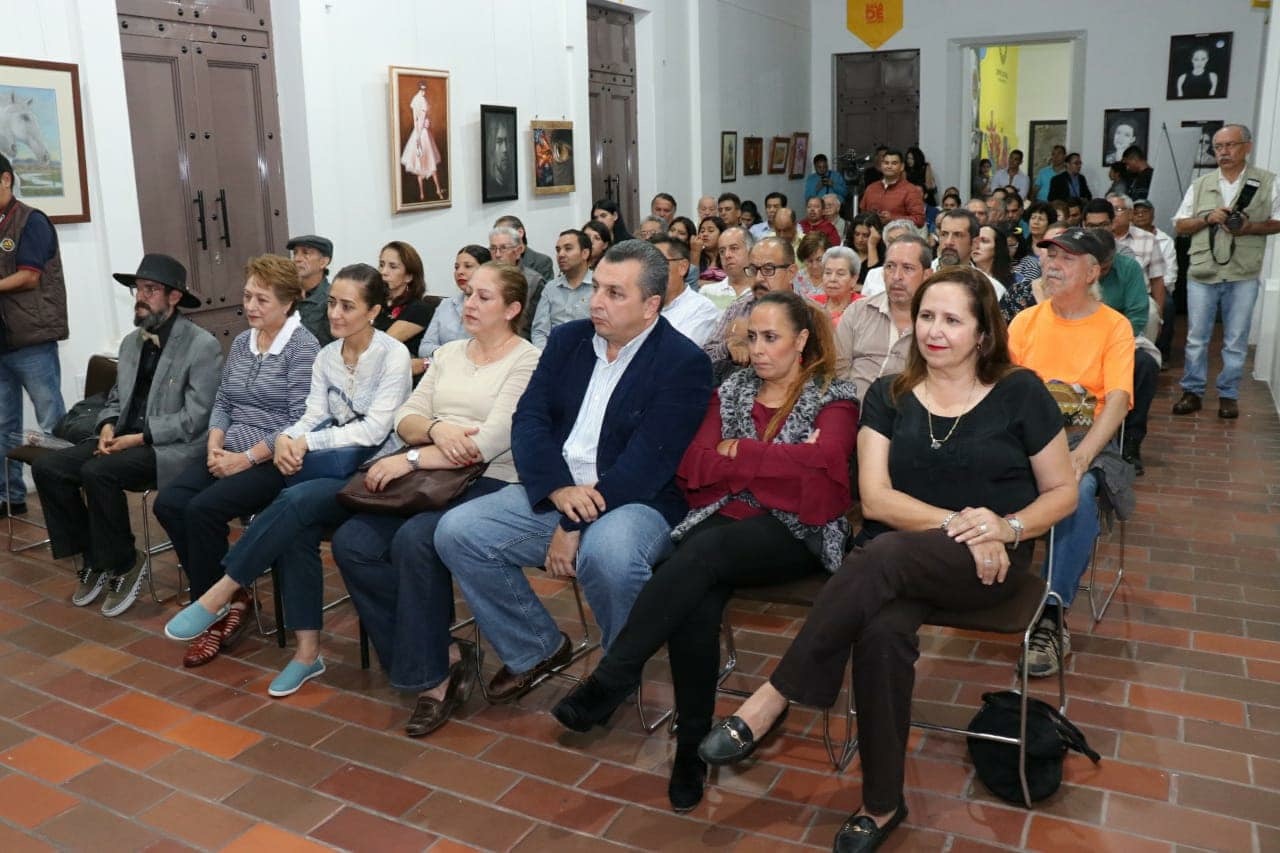 PRESENTACION DEL LIBRO “DICEN QUE PASA LA VIDA SOÑANDO”, FESTIVAL CULTURAL DE LA CIUDAD.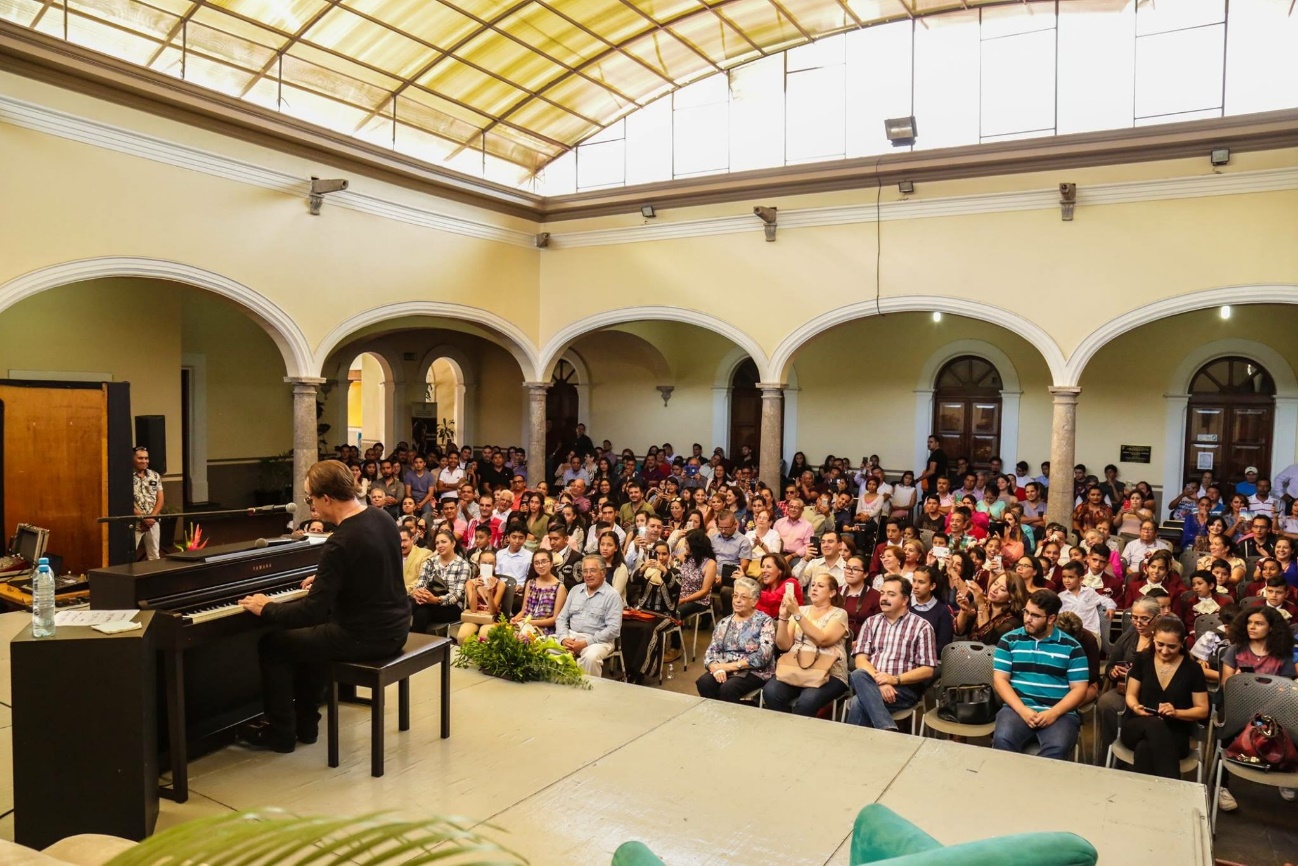 CHARLA DEL MAESTRO RAUL DI BLASSIO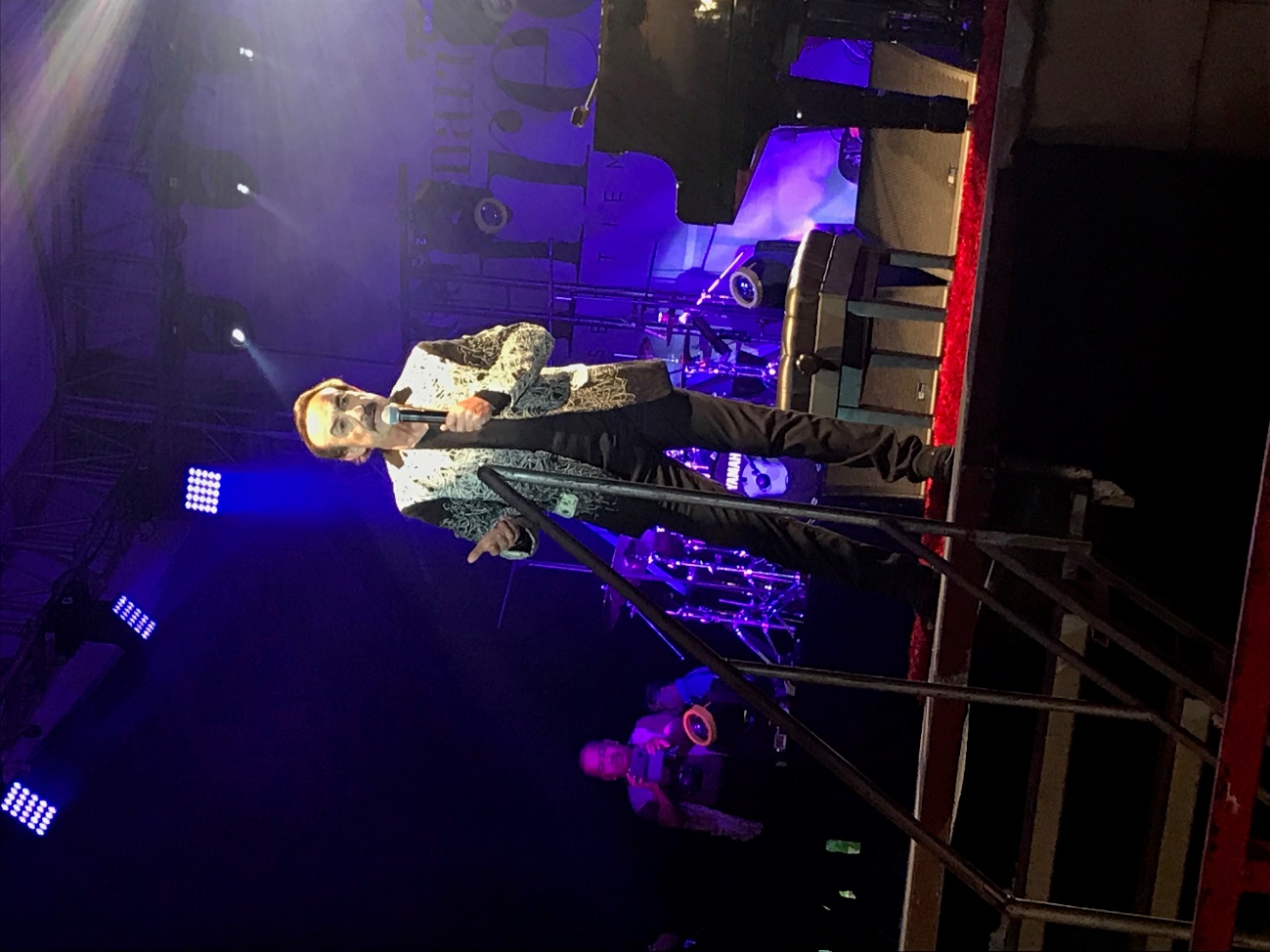 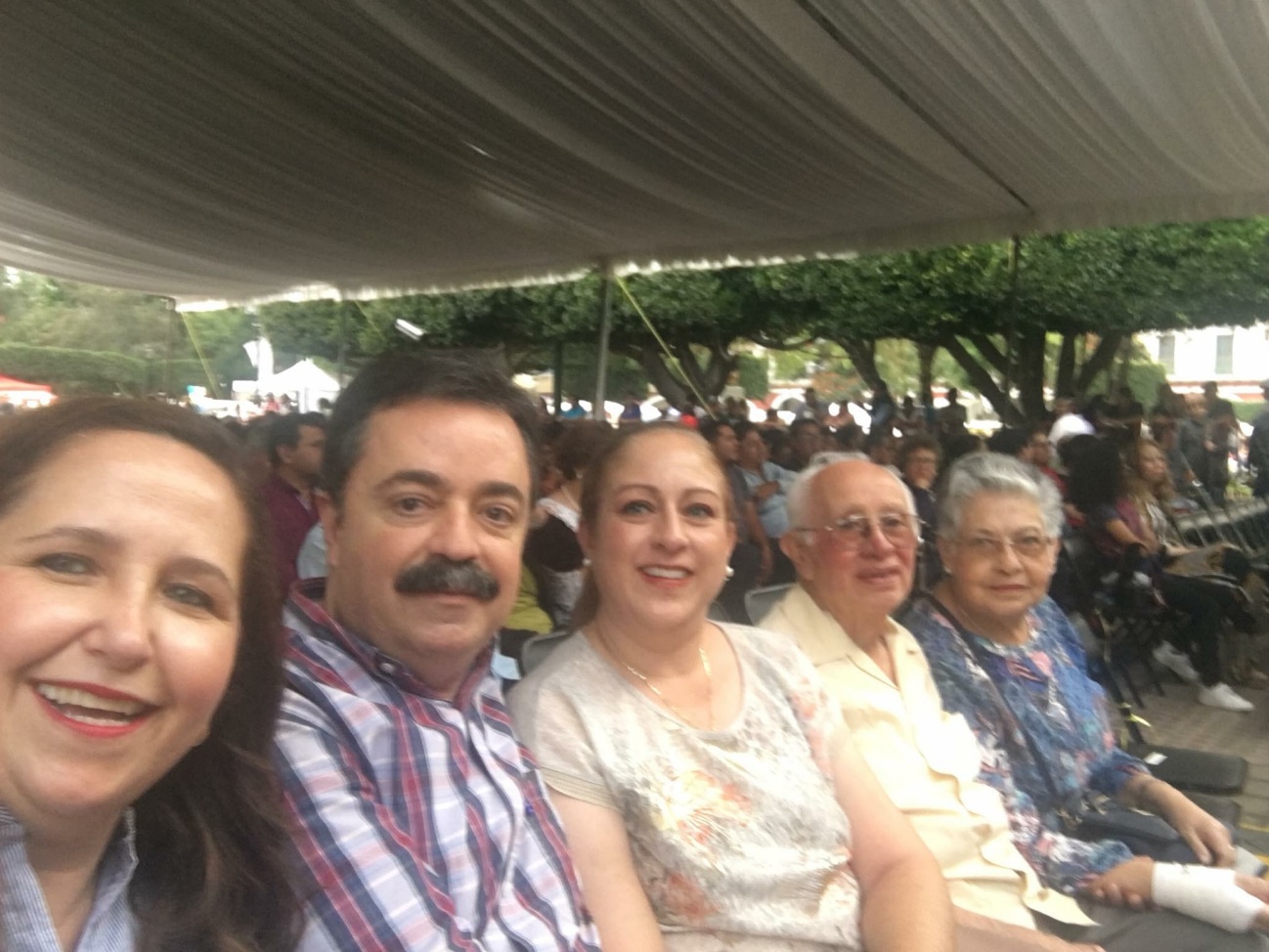 CONCIERTO MAGISTRAL DE RAUL DI BLASSIO, CLAUSURA DEL FESTIVAL CULTURAL DE LA CIUDAD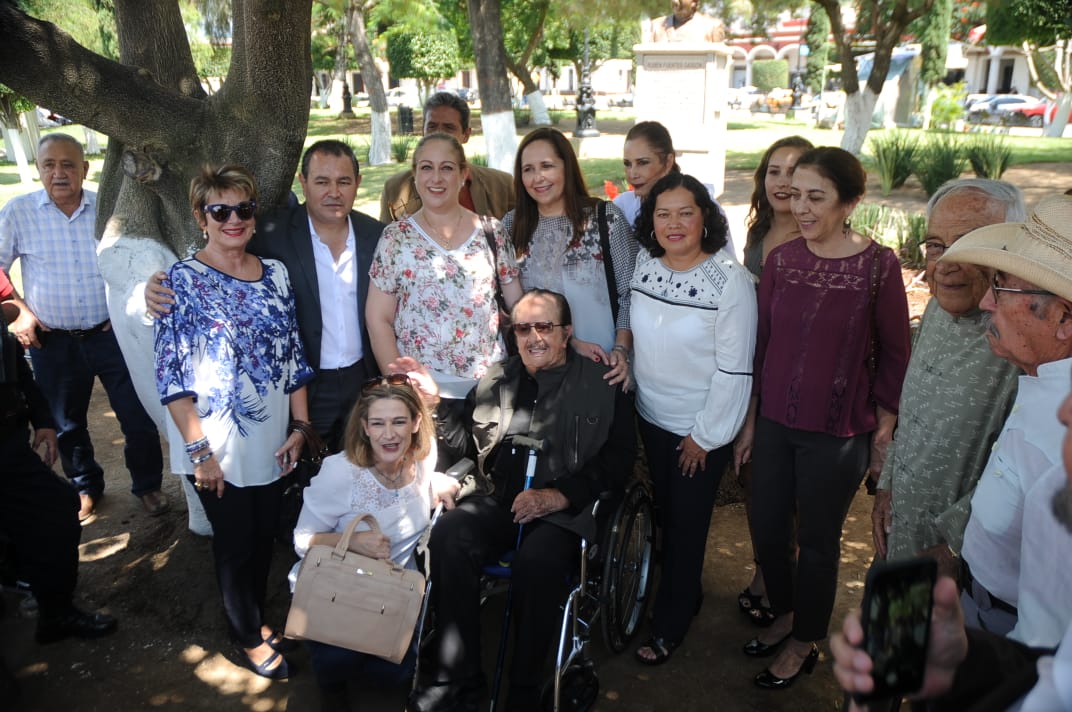 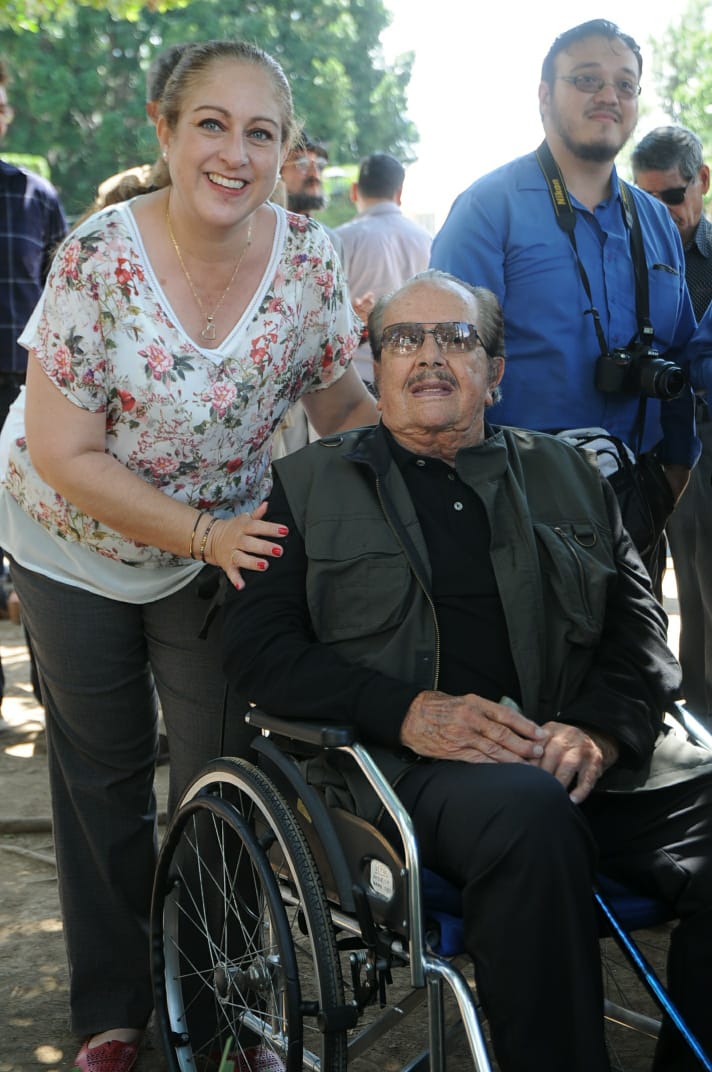 DEVELACION DEL BUSTO DEL MAESTRO RUBEN FUENTES GASSONSESIONES DE LA COMISIÓN EDILICIA PERMANENTE DE DERECHOS HUMANOS, DE EQUIDAD DE GÉNERO Y ASUNTOS INDIGENASSESIONES DE LA COMISIÓN EDILICIA PERMANENTE DE DERECHOS HUMANOS, DE EQUIDAD DE GÉNERO Y ASUNTOS INDIGENAS08 DE FEBRERO 2018SESIÓNORDINARIA 01-2018. 1.-FORMAL MODIFICACION Y TOMA DE PROTESTA DE QUIEN PRESIDIRÁ ESTA COMISION.2.-ANALISIS DE ACUERDOS LEGISLATIVOS TURNADOS A ESTA COMISION, CON EL OBJETO DE DAR FORMAL RESPUESTASESIONES DE LA COMISION EDILICIA PERMANENTE DE HACIENDA PÚBLICA Y PATRIMONIO MUNICIPAL. (VOCAL)SESIONES DE LA COMISION EDILICIA PERMANENTE DE HACIENDA PÚBLICA Y PATRIMONIO MUNICIPAL. (VOCAL)20 DE AGOSTO 2018SESION ORDINARIA NO. 371.- BIENVENIDA, MODIFICACION E INTEGRACION A LAS REGIDORAS LAURA ELENA MARTINEZ RUVALCABA Y CLAUDIA MURGUIA TORRES.2.-PROPUESTA PARA SU ANALISIS Y DISCUSION DEL DICTAMEN QUE PROPONE AUTORIZACION DE LAS  TABLAS DE VALORES CATASTRALES EJERCICIO FISCAL 2019.3.- ANALISIS, DISCUSION Y EN SU CASO APROBACION DEL DICTAMEN DE PROYECTO DE LA LEY DE INGRESOS EJERCICIO FISCAL 2019.21, 22 Y 28 DE AGOSTO 2018CONTINUACION ANALISIS DE LA LEY DE INGRESOS 2019, HASTA SU APROBACION EL DIA 28 DE AGOSTO. 11 SEPTIEMBRE 2018CONTINUACION DEL ANALISIS DEL REGLAMENTO DE COMPRAS, HASTA SU APROBACION EL 20 DE SEPTIEMBRE. 20 SEPTIEMBRE 20181.- ANALISIS Y EN SU CASO APROBACION DE DICTAMEN QUE PROPONE LA UTORIZACION PARA LA CELEBRACION DE CONTRATOS DE PERMUTA CON LOS REUBICADOS DE LA AFECTACION DE LA FALLA GEOLOGICA DE LAS CALLES IGNACIO MEJIA, ZAPOTECAS Y  TOLTECAS DE ESTE MUNICIPIO, AFECTADOS POR EL SISMO DEL DIA 21 DE SEPTIEMBRE DE 2012.2.- DIVERSAS BAJAS DEL DEPARTAMENTO DE PATRIMONIO.SESIONES DIVERSAS EN QUE SE COADYUVO COMO VOCAL DE LA COMISION EDILICIA DE HACIENDA PUBLICA Y DEL PATRIMONIO MUNICIPALSESIONES DIVERSAS EN QUE SE COADYUVO COMO VOCAL DE LA COMISION EDILICIA DE HACIENDA PUBLICA Y DEL PATRIMONIO MUNICIPAL15 DE AGOSTO 2018CON LA COMISION EDILICIA DE OBRA PUBLICA, PLANEACION URBANA Y REGULARIZACION DE LA TENENCIA DE LA TIERRASESION EXTRAORDINARIA1.-ANALISIS CONJUNTO QUE ANALIZA LA ADHESION Y CELEBRACION DE CONVENIO DE CONCERTACION CON EL GOBIERNO DEL ESTADO POR MEDIO DE LA SEPAF AL PROGRAMA “FORTALECIMIENTO FINANCIERO PARA LA INVERSION 2018, CONVENIO C”.24 SEPTIEMBRE 2018CON LA COMISION EDILICIA DE OBRA PUBLICA, PLANEACION URBANA Y REGULARIZACION DE LA TENENCIA DE LA TIERRASESION EXTRAORDINARIA1.- ASUNTOS VARIOS. ASISTENCIA A ACTOS CIVICOS ASISTENCIA A ACTOS CIVICOS 08 DE AGOSTO 2018ACTO CIVICO NATALICIO DE EMILIANO ZAPATA.13 DE SEPTIEMBRE 2018ACTO CIVICO DE LOS NIÑOS HEROES DE CHAPULTEPEC.16 DE SEPTIEMBRE 2018ACTO CIVICO ANIVERSARIO DE LA INDEPENDENCIA NACIONALEVENTOS ESPECIALES Y ACTIVIDADES VARIASEVENTOS ESPECIALES Y ACTIVIDADES VARIAS18 DE JULIO 2018REUNION PARA LA ENTREGA-RECEPCION DE LA ADMINISTRACION PÚBLICA.20 DE JULIO 2018EVENTO DE RECEPCION DE LA DELEGACION DE LA CIUDAD HERMANA DE LONGMONT, COLORADO.23 DE JULIO 2018TARDE MEXICANA CON LA DELEGACION DE LA CIUDAD HERMANA DE LONGMONT, COLORADO.03 DE AGOSTO 2018INAGURACION DEL PARQUE DE LOS ENCINOS.06 DE AGOSTO 2018INAUGURACION DE LA CERRADA DE GONZALEZ ORTEGA.08 DE AGOSTO 2018INAUGURACION DE LA CANCHA DE FUTBOL RAPIDO EN LA COLONIA SOLIDARIDAD15 DE AGOSTO 2018REAPERTURA DE LA BIBILIOTECA MUNICIPAL MAURO VELASCO22 DE AGOSTO 2018INAGURACION DE PUNTO ZAPOTLAN27 DE AGOSTO 2018REUNION DE TRABAJO PARA LA ENTREGA-RECEPCION DE LA ADMINISTRACION PÚBLICA.29 DE AGOSTO 2018ANIVERSARIO DEL NATALICIO DE CONSUELITO VELAZQUEZ29 DE AGOSTO 2018FERIA DEL EMPELO MUNICIPAL30 DE AGOSTO 2018REUNION REGIONAL “AVANCESY DESAFIOS DE LA PARIDAD”05 DE SEPTIEMBRE 2018RECONOCIMIENTOS A LA PARTICIPACION CIUDADANA.07 DE SEPTIEMBRE 2018EVENTO SOLEMNE DEL TERCER  INFORME DE GOBIERNO MUNICIPAL.15 DE SEPTIEMBRE 2018EVENTO SOLEMNE DEL GRITO DE INDEPENDENCIA16 DE SEPTIEMBRE 2018DESFILE CONMEMORATIVO DE LA INDEPENDENCIA NACIONAL17 DE SEPTIEMBRE 2018HOMENAJE LUCTUOSO A NUESTRO COMPAÑERO SERVIDOR PÚBLICO. 17 DE SEPTIEMBRE 2018ENTREGA DE CERTIFICADOS PROGRAMA”ENCHULA TU CASA”17 DE SEPTIEMBRE 2018INAGURACION DE MUESTRA FOTOGRAFICA, FESTIVAL CULTURAL DE LA CIUDAD.18 DE SEPTIEMBRE 2018PRESENTACION DEL LIBRO “DICEN QUE PASA LA VIDA SOÑANDO”, FESTIVAL CULTURAL DE LA CIUDAD.23 DE SEPTIEMBRE 2018CHARLA DEL MAESTRO RAUL DI BLASSIO CON LOS NIÑOS Y PADRES DE FAMILIA DE LA ESCUELA DE LA MUSICA “RUBEN FUENTES”23 DE SEPTIEMBRE 2018CONCIERTO MAGISTRAL DE RAUL DI BLASSIO, CLAUSURA DEL FESTIVAL CULTURAL DE LA CIUDAD26 DE SEPTIEMBRE 2018DEVELACION DEL BUSTO DEL MAESTRO RUBEN FUENTES GASSON, EN UNO DE LOS CUADRANTES DEL JARDIN PRINCIPAL.